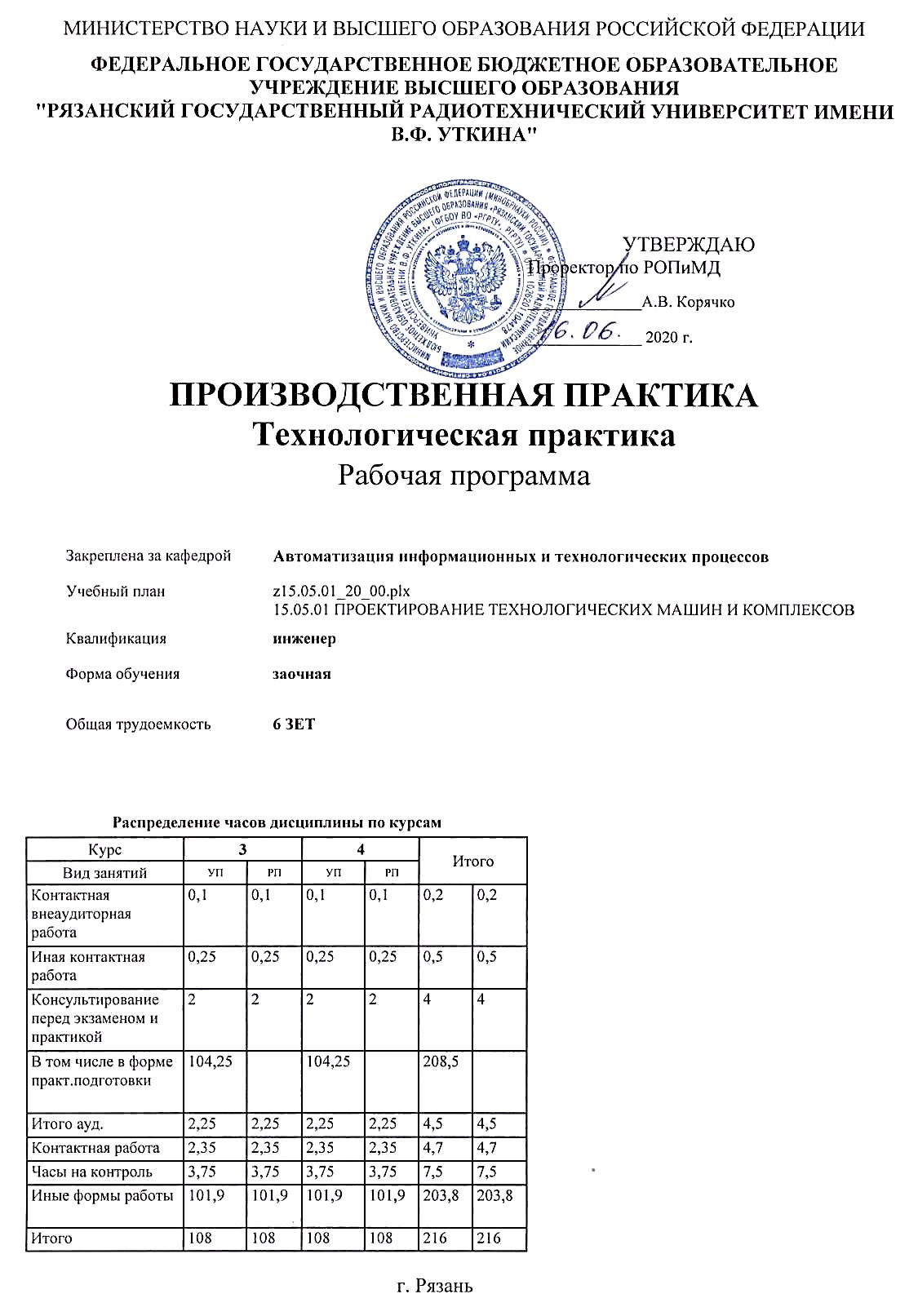 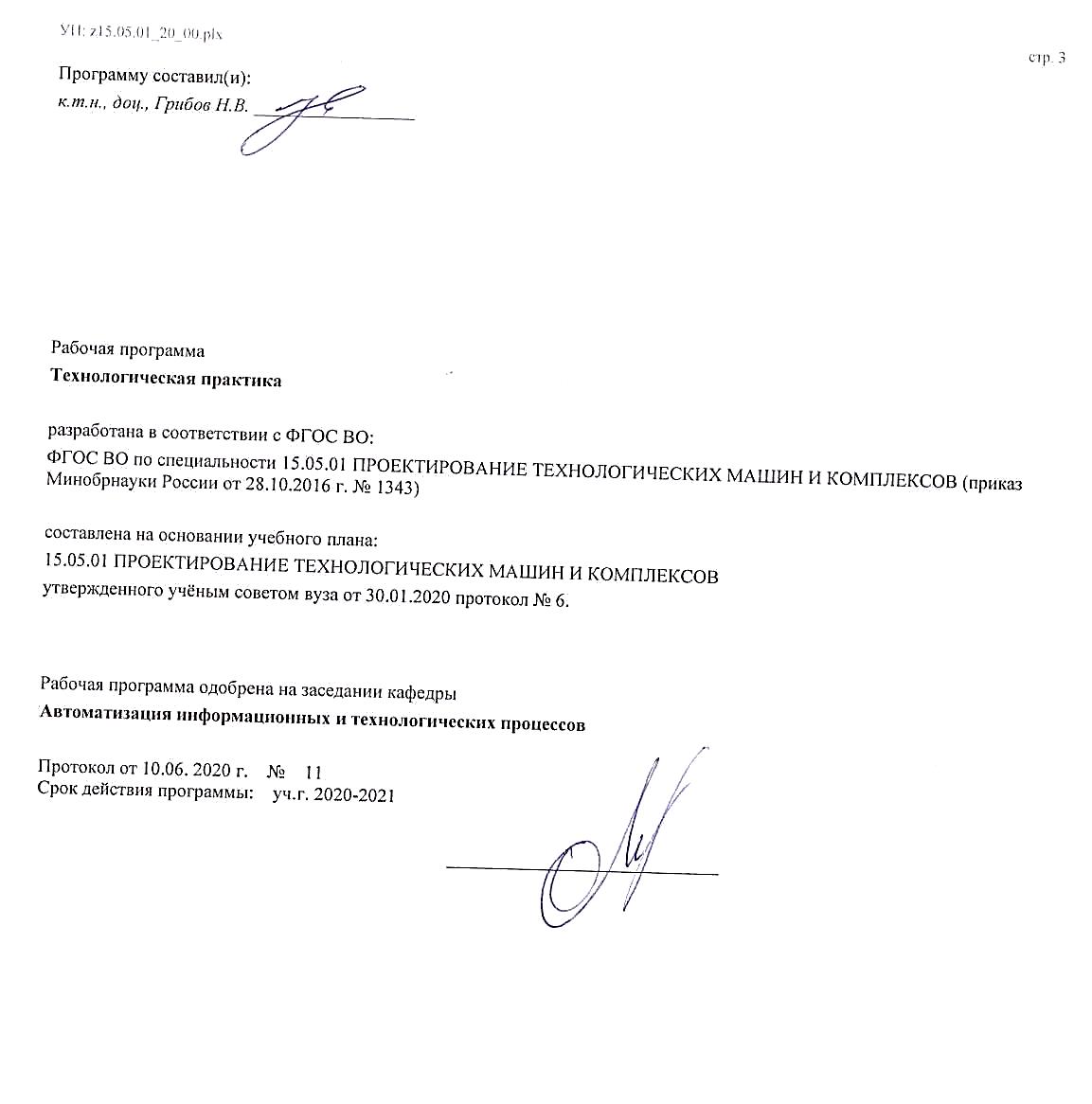 УП: z15.05.01_20_00.plxУП: z15.05.01_20_00.plxстр. 4Визирование РПД для исполнения в очередном учебном годуВизирование РПД для исполнения в очередном учебном годуВизирование РПД для исполнения в очередном учебном годуВизирование РПД для исполнения в очередном учебном годуРабочая программа пересмотрена, обсуждена и одобрена дляисполнения в 2021-2022 учебном году на заседании кафедрыРабочая программа пересмотрена, обсуждена и одобрена дляисполнения в 2021-2022 учебном году на заседании кафедрыРабочая программа пересмотрена, обсуждена и одобрена дляисполнения в 2021-2022 учебном году на заседании кафедрыРабочая программа пересмотрена, обсуждена и одобрена дляисполнения в 2021-2022 учебном году на заседании кафедрыАвтоматизация информационных и технологических процессовАвтоматизация информационных и технологических процессовАвтоматизация информационных и технологических процессовАвтоматизация информационных и технологических процессовПротокол от  __ __________ 2021 г.  №  __Зав. кафедрой _______________________________________Протокол от  __ __________ 2021 г.  №  __Зав. кафедрой _______________________________________Протокол от  __ __________ 2021 г.  №  __Зав. кафедрой _______________________________________Визирование РПД для исполнения в очередном учебном годуВизирование РПД для исполнения в очередном учебном годуВизирование РПД для исполнения в очередном учебном годуВизирование РПД для исполнения в очередном учебном годуРабочая программа пересмотрена, обсуждена и одобрена дляисполнения в 2022-2023 учебном году на заседании кафедрыРабочая программа пересмотрена, обсуждена и одобрена дляисполнения в 2022-2023 учебном году на заседании кафедрыРабочая программа пересмотрена, обсуждена и одобрена дляисполнения в 2022-2023 учебном году на заседании кафедрыРабочая программа пересмотрена, обсуждена и одобрена дляисполнения в 2022-2023 учебном году на заседании кафедрыАвтоматизация информационных и технологических процессовАвтоматизация информационных и технологических процессовАвтоматизация информационных и технологических процессовАвтоматизация информационных и технологических процессовПротокол от  __ __________ 2022 г.  №  __Зав. кафедрой _______________________________________Протокол от  __ __________ 2022 г.  №  __Зав. кафедрой _______________________________________Протокол от  __ __________ 2022 г.  №  __Зав. кафедрой _______________________________________Визирование РПД для исполнения в очередном учебном годуВизирование РПД для исполнения в очередном учебном годуВизирование РПД для исполнения в очередном учебном годуВизирование РПД для исполнения в очередном учебном годуРабочая программа пересмотрена, обсуждена и одобрена дляисполнения в 2023-2024 учебном году на заседании кафедрыРабочая программа пересмотрена, обсуждена и одобрена дляисполнения в 2023-2024 учебном году на заседании кафедрыРабочая программа пересмотрена, обсуждена и одобрена дляисполнения в 2023-2024 учебном году на заседании кафедрыРабочая программа пересмотрена, обсуждена и одобрена дляисполнения в 2023-2024 учебном году на заседании кафедрыАвтоматизация информационных и технологических процессовАвтоматизация информационных и технологических процессовАвтоматизация информационных и технологических процессовАвтоматизация информационных и технологических процессовПротокол от  __ __________ 2023 г.  №  __Зав. кафедрой _______________________________________Протокол от  __ __________ 2023 г.  №  __Зав. кафедрой _______________________________________Протокол от  __ __________ 2023 г.  №  __Зав. кафедрой _______________________________________Визирование РПД для исполнения в очередном учебном годуВизирование РПД для исполнения в очередном учебном годуВизирование РПД для исполнения в очередном учебном годуВизирование РПД для исполнения в очередном учебном годуРабочая программа пересмотрена, обсуждена и одобрена дляисполнения в 2024-2025 учебном году на заседании кафедрыРабочая программа пересмотрена, обсуждена и одобрена дляисполнения в 2024-2025 учебном году на заседании кафедрыРабочая программа пересмотрена, обсуждена и одобрена дляисполнения в 2024-2025 учебном году на заседании кафедрыРабочая программа пересмотрена, обсуждена и одобрена дляисполнения в 2024-2025 учебном году на заседании кафедрыАвтоматизация информационных и технологических процессовАвтоматизация информационных и технологических процессовАвтоматизация информационных и технологических процессовАвтоматизация информационных и технологических процессовПротокол от  __ __________ 2024 г.  №  __Зав. кафедрой __________________________________________Протокол от  __ __________ 2024 г.  №  __Зав. кафедрой __________________________________________Протокол от  __ __________ 2024 г.  №  __Зав. кафедрой __________________________________________УП: z15.05.01_20_00.plxУП: z15.05.01_20_00.plxУП: z15.05.01_20_00.plxстр. 51. ЦЕЛИ ОСВОЕНИЯ ПРАКТИКИ1. ЦЕЛИ ОСВОЕНИЯ ПРАКТИКИ1. ЦЕЛИ ОСВОЕНИЯ ПРАКТИКИ1. ЦЕЛИ ОСВОЕНИЯ ПРАКТИКИ1. ЦЕЛИ ОСВОЕНИЯ ПРАКТИКИ1.1Целью дисциплины «Технологическая практика» является формирование профессионально-практической подготовки инженера, получение знаний и практических навыков в современной технологии изготовления изделий машиностроения, средств их автоматизации в условиях реального производства; технологической подготовки производства. Технологическая практика студентов направлена на формирование и воспитание высококвалифицированного специалиста, освоение им требуемых компетенций. Она обеспечивает закрепление теоретических и практических знаний, формирование опыта самостоятельной профессиональной деятельности, а также получение представлений о будущей специальности специальности.Целью дисциплины «Технологическая практика» является формирование профессионально-практической подготовки инженера, получение знаний и практических навыков в современной технологии изготовления изделий машиностроения, средств их автоматизации в условиях реального производства; технологической подготовки производства. Технологическая практика студентов направлена на формирование и воспитание высококвалифицированного специалиста, освоение им требуемых компетенций. Она обеспечивает закрепление теоретических и практических знаний, формирование опыта самостоятельной профессиональной деятельности, а также получение представлений о будущей специальности специальности.Целью дисциплины «Технологическая практика» является формирование профессионально-практической подготовки инженера, получение знаний и практических навыков в современной технологии изготовления изделий машиностроения, средств их автоматизации в условиях реального производства; технологической подготовки производства. Технологическая практика студентов направлена на формирование и воспитание высококвалифицированного специалиста, освоение им требуемых компетенций. Она обеспечивает закрепление теоретических и практических знаний, формирование опыта самостоятельной профессиональной деятельности, а также получение представлений о будущей специальности специальности.Целью дисциплины «Технологическая практика» является формирование профессионально-практической подготовки инженера, получение знаний и практических навыков в современной технологии изготовления изделий машиностроения, средств их автоматизации в условиях реального производства; технологической подготовки производства. Технологическая практика студентов направлена на формирование и воспитание высококвалифицированного специалиста, освоение им требуемых компетенций. Она обеспечивает закрепление теоретических и практических знаний, формирование опыта самостоятельной профессиональной деятельности, а также получение представлений о будущей специальности специальности.2. МЕСТО ПРАКТИКИ В СТРУКТУРЕ ОБРАЗОВАТЕЛЬНОЙ ПРОГРАММЫ2. МЕСТО ПРАКТИКИ В СТРУКТУРЕ ОБРАЗОВАТЕЛЬНОЙ ПРОГРАММЫ2. МЕСТО ПРАКТИКИ В СТРУКТУРЕ ОБРАЗОВАТЕЛЬНОЙ ПРОГРАММЫ2. МЕСТО ПРАКТИКИ В СТРУКТУРЕ ОБРАЗОВАТЕЛЬНОЙ ПРОГРАММЫ2. МЕСТО ПРАКТИКИ В СТРУКТУРЕ ОБРАЗОВАТЕЛЬНОЙ ПРОГРАММЫЦикл (раздел) ОП:Цикл (раздел) ОП:Б2.Б.02Б2.Б.02Б2.Б.022.1Требования к предварительной подготовке обучающегося:Требования к предварительной подготовке обучающегося:Требования к предварительной подготовке обучающегося:Требования к предварительной подготовке обучающегося:2.1.1Системы управления технологическими комплексами в машиностроенииСистемы управления технологическими комплексами в машиностроенииСистемы управления технологическими комплексами в машиностроенииСистемы управления технологическими комплексами в машиностроении2.1.2Управление технологическими системамиУправление технологическими системамиУправление технологическими системамиУправление технологическими системами2.1.3ЭлектроснабжениеЭлектроснабжениеЭлектроснабжениеЭлектроснабжение2.1.4Конструкционное материаловедениеКонструкционное материаловедениеКонструкционное материаловедениеКонструкционное материаловедение2.1.5МатериаловедениеМатериаловедениеМатериаловедениеМатериаловедение2.1.6Режущий инструментРежущий инструментРежущий инструментРежущий инструмент2.1.7Технология конструкционных материаловТехнология конструкционных материаловТехнология конструкционных материаловТехнология конструкционных материалов2.1.8Процессы и операции формообразованияПроцессы и операции формообразованияПроцессы и операции формообразованияПроцессы и операции формообразования2.1.9Металлорежущие станки и станочные комплексыМеталлорежущие станки и станочные комплексыМеталлорежущие станки и станочные комплексыМеталлорежущие станки и станочные комплексы2.2Дисциплины (модули) и практики, для которых освоение данной дисциплины (модуля) необходимо как предшествующее:Дисциплины (модули) и практики, для которых освоение данной дисциплины (модуля) необходимо как предшествующее:Дисциплины (модули) и практики, для которых освоение данной дисциплины (модуля) необходимо как предшествующее:Дисциплины (модули) и практики, для которых освоение данной дисциплины (модуля) необходимо как предшествующее:2.2.1Проектирование технологической оснастки, средств механизации и автоматизацииПроектирование технологической оснастки, средств механизации и автоматизацииПроектирование технологической оснастки, средств механизации и автоматизацииПроектирование технологической оснастки, средств механизации и автоматизации2.2.2Технология обработки и программирования на станках с ЧПУТехнология обработки и программирования на станках с ЧПУТехнология обработки и программирования на станках с ЧПУТехнология обработки и программирования на станках с ЧПУ2.2.3Подготовка к процедуре защиты и процедура защиты выпускной квалификационной работыПодготовка к процедуре защиты и процедура защиты выпускной квалификационной работыПодготовка к процедуре защиты и процедура защиты выпускной квалификационной работыПодготовка к процедуре защиты и процедура защиты выпускной квалификационной работы2.2.4Преддипломная практикаПреддипломная практикаПреддипломная практикаПреддипломная практика3. КОМПЕТЕНЦИИ ОБУЧАЮЩЕГОСЯ, ФОРМИРУЕМЫЕ В РЕЗУЛЬТАТЕ ОСВОЕНИЯ ПРАКТИКИ3. КОМПЕТЕНЦИИ ОБУЧАЮЩЕГОСЯ, ФОРМИРУЕМЫЕ В РЕЗУЛЬТАТЕ ОСВОЕНИЯ ПРАКТИКИ3. КОМПЕТЕНЦИИ ОБУЧАЮЩЕГОСЯ, ФОРМИРУЕМЫЕ В РЕЗУЛЬТАТЕ ОСВОЕНИЯ ПРАКТИКИ3. КОМПЕТЕНЦИИ ОБУЧАЮЩЕГОСЯ, ФОРМИРУЕМЫЕ В РЕЗУЛЬТАТЕ ОСВОЕНИЯ ПРАКТИКИ3. КОМПЕТЕНЦИИ ОБУЧАЮЩЕГОСЯ, ФОРМИРУЕМЫЕ В РЕЗУЛЬТАТЕ ОСВОЕНИЯ ПРАКТИКИПК-1: Способностью обеспечивать технологичность изделий и процессов их изготовления, контролировать соблюдение технологической дисциплины при изготовлении изделийПК-1: Способностью обеспечивать технологичность изделий и процессов их изготовления, контролировать соблюдение технологической дисциплины при изготовлении изделийПК-1: Способностью обеспечивать технологичность изделий и процессов их изготовления, контролировать соблюдение технологической дисциплины при изготовлении изделийПК-1: Способностью обеспечивать технологичность изделий и процессов их изготовления, контролировать соблюдение технологической дисциплины при изготовлении изделийПК-1: Способностью обеспечивать технологичность изделий и процессов их изготовления, контролировать соблюдение технологической дисциплины при изготовлении изделий.....Знать  Технологичность изделий Знать  Технологичность изделий Знать  Технологичность изделий Знать  Технологичность изделий Знать  Технологичность изделий Уметь  Контролировать соблюдение технологической дисциплины Уметь  Контролировать соблюдение технологической дисциплины Уметь  Контролировать соблюдение технологической дисциплины Уметь  Контролировать соблюдение технологической дисциплины Уметь  Контролировать соблюдение технологической дисциплины Владеть  Технологическими процессами изготовления Владеть  Технологическими процессами изготовления Владеть  Технологическими процессами изготовления Владеть  Технологическими процессами изготовления Владеть  Технологическими процессами изготовления ПК-2: Способностью обеспечивать техническое оснащение рабочих мест с размещением технологического оборудования, осваивать вводимое оборудованиеПК-2: Способностью обеспечивать техническое оснащение рабочих мест с размещением технологического оборудования, осваивать вводимое оборудованиеПК-2: Способностью обеспечивать техническое оснащение рабочих мест с размещением технологического оборудования, осваивать вводимое оборудованиеПК-2: Способностью обеспечивать техническое оснащение рабочих мест с размещением технологического оборудования, осваивать вводимое оборудованиеПК-2: Способностью обеспечивать техническое оснащение рабочих мест с размещением технологического оборудования, осваивать вводимое оборудование.....Знать  Технологическое оборудование Знать  Технологическое оборудование Знать  Технологическое оборудование Знать  Технологическое оборудование Знать  Технологическое оборудование Уметь  Оснащать рабочие места Уметь  Оснащать рабочие места Уметь  Оснащать рабочие места Уметь  Оснащать рабочие места Уметь  Оснащать рабочие места Владеть  Технологическими возможностями оборудования Владеть  Технологическими возможностями оборудования Владеть  Технологическими возможностями оборудования Владеть  Технологическими возможностями оборудования Владеть  Технологическими возможностями оборудования ПК-3: Способностью участвовать в работах по доводке и освоению машин, электроприводов, гидроприводов, средств гидропневмоавтоматики, систем, различных комплексов, процессов, оборудования и производственных объектов, технологических процессов в ходе подготовки производства новой продукцииПК-3: Способностью участвовать в работах по доводке и освоению машин, электроприводов, гидроприводов, средств гидропневмоавтоматики, систем, различных комплексов, процессов, оборудования и производственных объектов, технологических процессов в ходе подготовки производства новой продукцииПК-3: Способностью участвовать в работах по доводке и освоению машин, электроприводов, гидроприводов, средств гидропневмоавтоматики, систем, различных комплексов, процессов, оборудования и производственных объектов, технологических процессов в ходе подготовки производства новой продукцииПК-3: Способностью участвовать в работах по доводке и освоению машин, электроприводов, гидроприводов, средств гидропневмоавтоматики, систем, различных комплексов, процессов, оборудования и производственных объектов, технологических процессов в ходе подготовки производства новой продукцииПК-3: Способностью участвовать в работах по доводке и освоению машин, электроприводов, гидроприводов, средств гидропневмоавтоматики, систем, различных комплексов, процессов, оборудования и производственных объектов, технологических процессов в ходе подготовки производства новой продукции.....Знать  Работу электроприводов, гидроприводов, средств гидропневмоавтоматики, систем, различных комплексов Знать  Работу электроприводов, гидроприводов, средств гидропневмоавтоматики, систем, различных комплексов Знать  Работу электроприводов, гидроприводов, средств гидропневмоавтоматики, систем, различных комплексов Знать  Работу электроприводов, гидроприводов, средств гидропневмоавтоматики, систем, различных комплексов Знать  Работу электроприводов, гидроприводов, средств гидропневмоавтоматики, систем, различных комплексов Уметь  Работать с электроприводами, гидроприводами, средствами гидропневмоавтоматики Уметь  Работать с электроприводами, гидроприводами, средствами гидропневмоавтоматики Уметь  Работать с электроприводами, гидроприводами, средствами гидропневмоавтоматики Уметь  Работать с электроприводами, гидроприводами, средствами гидропневмоавтоматики Уметь  Работать с электроприводами, гидроприводами, средствами гидропневмоавтоматики УП: z15.05.01_20_00.plxУП: z15.05.01_20_00.plxУП: z15.05.01_20_00.plxстр. 6Владеть  Современным оборудованием Владеть  Современным оборудованием Владеть  Современным оборудованием Владеть  Современным оборудованием Владеть  Современным оборудованием Владеть  Современным оборудованием Владеть  Современным оборудованием Владеть  Современным оборудованием Владеть  Современным оборудованием Владеть  Современным оборудованием ПК-4: Способностью проверять качество монтажа и наладки при испытаниях и сдаче в эксплуатацию новых образцов изделий, узлов и деталей выпускаемой продукцииПК-4: Способностью проверять качество монтажа и наладки при испытаниях и сдаче в эксплуатацию новых образцов изделий, узлов и деталей выпускаемой продукцииПК-4: Способностью проверять качество монтажа и наладки при испытаниях и сдаче в эксплуатацию новых образцов изделий, узлов и деталей выпускаемой продукцииПК-4: Способностью проверять качество монтажа и наладки при испытаниях и сдаче в эксплуатацию новых образцов изделий, узлов и деталей выпускаемой продукцииПК-4: Способностью проверять качество монтажа и наладки при испытаниях и сдаче в эксплуатацию новых образцов изделий, узлов и деталей выпускаемой продукцииПК-4: Способностью проверять качество монтажа и наладки при испытаниях и сдаче в эксплуатацию новых образцов изделий, узлов и деталей выпускаемой продукцииПК-4: Способностью проверять качество монтажа и наладки при испытаниях и сдаче в эксплуатацию новых образцов изделий, узлов и деталей выпускаемой продукцииПК-4: Способностью проверять качество монтажа и наладки при испытаниях и сдаче в эксплуатацию новых образцов изделий, узлов и деталей выпускаемой продукцииПК-4: Способностью проверять качество монтажа и наладки при испытаниях и сдаче в эксплуатацию новых образцов изделий, узлов и деталей выпускаемой продукцииПК-4: Способностью проверять качество монтажа и наладки при испытаниях и сдаче в эксплуатацию новых образцов изделий, узлов и деталей выпускаемой продукции..........Знать  Наладку и монтаж оборудования Знать  Наладку и монтаж оборудования Знать  Наладку и монтаж оборудования Знать  Наладку и монтаж оборудования Знать  Наладку и монтаж оборудования Знать  Наладку и монтаж оборудования Знать  Наладку и монтаж оборудования Знать  Наладку и монтаж оборудования Знать  Наладку и монтаж оборудования Знать  Наладку и монтаж оборудования Уметь  Вводить в эксплуатацию новые образцы, узлы и детали выпускаемой продукции Уметь  Вводить в эксплуатацию новые образцы, узлы и детали выпускаемой продукции Уметь  Вводить в эксплуатацию новые образцы, узлы и детали выпускаемой продукции Уметь  Вводить в эксплуатацию новые образцы, узлы и детали выпускаемой продукции Уметь  Вводить в эксплуатацию новые образцы, узлы и детали выпускаемой продукции Уметь  Вводить в эксплуатацию новые образцы, узлы и детали выпускаемой продукции Уметь  Вводить в эксплуатацию новые образцы, узлы и детали выпускаемой продукции Уметь  Вводить в эксплуатацию новые образцы, узлы и детали выпускаемой продукции Уметь  Вводить в эксплуатацию новые образцы, узлы и детали выпускаемой продукции Уметь  Вводить в эксплуатацию новые образцы, узлы и детали выпускаемой продукции Владеть  Системой качества Владеть  Системой качества Владеть  Системой качества Владеть  Системой качества Владеть  Системой качества Владеть  Системой качества Владеть  Системой качества Владеть  Системой качества Владеть  Системой качества Владеть  Системой качества ПК-5: Способностью выбирать основные и вспомогательные материалы и способы реализации основных технологических процессов и применять прогрессивные методы эксплуатации технологического оборудования при изготовлении изделий машиностроенияПК-5: Способностью выбирать основные и вспомогательные материалы и способы реализации основных технологических процессов и применять прогрессивные методы эксплуатации технологического оборудования при изготовлении изделий машиностроенияПК-5: Способностью выбирать основные и вспомогательные материалы и способы реализации основных технологических процессов и применять прогрессивные методы эксплуатации технологического оборудования при изготовлении изделий машиностроенияПК-5: Способностью выбирать основные и вспомогательные материалы и способы реализации основных технологических процессов и применять прогрессивные методы эксплуатации технологического оборудования при изготовлении изделий машиностроенияПК-5: Способностью выбирать основные и вспомогательные материалы и способы реализации основных технологических процессов и применять прогрессивные методы эксплуатации технологического оборудования при изготовлении изделий машиностроенияПК-5: Способностью выбирать основные и вспомогательные материалы и способы реализации основных технологических процессов и применять прогрессивные методы эксплуатации технологического оборудования при изготовлении изделий машиностроенияПК-5: Способностью выбирать основные и вспомогательные материалы и способы реализации основных технологических процессов и применять прогрессивные методы эксплуатации технологического оборудования при изготовлении изделий машиностроенияПК-5: Способностью выбирать основные и вспомогательные материалы и способы реализации основных технологических процессов и применять прогрессивные методы эксплуатации технологического оборудования при изготовлении изделий машиностроенияПК-5: Способностью выбирать основные и вспомогательные материалы и способы реализации основных технологических процессов и применять прогрессивные методы эксплуатации технологического оборудования при изготовлении изделий машиностроенияПК-5: Способностью выбирать основные и вспомогательные материалы и способы реализации основных технологических процессов и применять прогрессивные методы эксплуатации технологического оборудования при изготовлении изделий машиностроения..........Знать  Выбор материалов при разработке технологических процессов Знать  Выбор материалов при разработке технологических процессов Знать  Выбор материалов при разработке технологических процессов Знать  Выбор материалов при разработке технологических процессов Знать  Выбор материалов при разработке технологических процессов Знать  Выбор материалов при разработке технологических процессов Знать  Выбор материалов при разработке технологических процессов Знать  Выбор материалов при разработке технологических процессов Знать  Выбор материалов при разработке технологических процессов Знать  Выбор материалов при разработке технологических процессов Уметь  Реализовывать технологические процессы Уметь  Реализовывать технологические процессы Уметь  Реализовывать технологические процессы Уметь  Реализовывать технологические процессы Уметь  Реализовывать технологические процессы Уметь  Реализовывать технологические процессы Уметь  Реализовывать технологические процессы Уметь  Реализовывать технологические процессы Уметь  Реализовывать технологические процессы Уметь  Реализовывать технологические процессы Владеть  Прогрессивными методами изготовления деталей машин Владеть  Прогрессивными методами изготовления деталей машин Владеть  Прогрессивными методами изготовления деталей машин Владеть  Прогрессивными методами изготовления деталей машин Владеть  Прогрессивными методами изготовления деталей машин Владеть  Прогрессивными методами изготовления деталей машин Владеть  Прогрессивными методами изготовления деталей машин Владеть  Прогрессивными методами изготовления деталей машин Владеть  Прогрессивными методами изготовления деталей машин Владеть  Прогрессивными методами изготовления деталей машин В результате освоения дисциплины (модуля) обучающийся долженВ результате освоения дисциплины (модуля) обучающийся долженВ результате освоения дисциплины (модуля) обучающийся долженВ результате освоения дисциплины (модуля) обучающийся долженВ результате освоения дисциплины (модуля) обучающийся долженВ результате освоения дисциплины (модуля) обучающийся долженВ результате освоения дисциплины (модуля) обучающийся долженВ результате освоения дисциплины (модуля) обучающийся долженВ результате освоения дисциплины (модуля) обучающийся долженВ результате освоения дисциплины (модуля) обучающийся должен3.1Знать:Знать:Знать:Знать:Знать:Знать:Знать:Знать:Знать:3.1.1Технологические процессы изготовления. ПриводыТехнологические процессы изготовления. ПриводыТехнологические процессы изготовления. ПриводыТехнологические процессы изготовления. ПриводыТехнологические процессы изготовления. ПриводыТехнологические процессы изготовления. ПриводыТехнологические процессы изготовления. ПриводыТехнологические процессы изготовления. ПриводыТехнологические процессы изготовления. Приводы3.2Уметь:Уметь:Уметь:Уметь:Уметь:Уметь:Уметь:Уметь:Уметь:3.2.1Вводить в эксплуатацию новые образцы оборудования, узлы и детали выпускаемой продукцииВводить в эксплуатацию новые образцы оборудования, узлы и детали выпускаемой продукцииВводить в эксплуатацию новые образцы оборудования, узлы и детали выпускаемой продукцииВводить в эксплуатацию новые образцы оборудования, узлы и детали выпускаемой продукцииВводить в эксплуатацию новые образцы оборудования, узлы и детали выпускаемой продукцииВводить в эксплуатацию новые образцы оборудования, узлы и детали выпускаемой продукцииВводить в эксплуатацию новые образцы оборудования, узлы и детали выпускаемой продукцииВводить в эксплуатацию новые образцы оборудования, узлы и детали выпускаемой продукцииВводить в эксплуатацию новые образцы оборудования, узлы и детали выпускаемой продукции3.3Владеть:Владеть:Владеть:Владеть:Владеть:Владеть:Владеть:Владеть:Владеть:3.3.1Технологическими возможностями оборудования. Прогрессивными методами изготовления деталей машинТехнологическими возможностями оборудования. Прогрессивными методами изготовления деталей машинТехнологическими возможностями оборудования. Прогрессивными методами изготовления деталей машинТехнологическими возможностями оборудования. Прогрессивными методами изготовления деталей машинТехнологическими возможностями оборудования. Прогрессивными методами изготовления деталей машинТехнологическими возможностями оборудования. Прогрессивными методами изготовления деталей машинТехнологическими возможностями оборудования. Прогрессивными методами изготовления деталей машинТехнологическими возможностями оборудования. Прогрессивными методами изготовления деталей машинТехнологическими возможностями оборудования. Прогрессивными методами изготовления деталей машин4. СТРУКТУРА И СОДЕРЖАНИЕ ПРАКТИКИ4. СТРУКТУРА И СОДЕРЖАНИЕ ПРАКТИКИ4. СТРУКТУРА И СОДЕРЖАНИЕ ПРАКТИКИ4. СТРУКТУРА И СОДЕРЖАНИЕ ПРАКТИКИ4. СТРУКТУРА И СОДЕРЖАНИЕ ПРАКТИКИ4. СТРУКТУРА И СОДЕРЖАНИЕ ПРАКТИКИ4. СТРУКТУРА И СОДЕРЖАНИЕ ПРАКТИКИ4. СТРУКТУРА И СОДЕРЖАНИЕ ПРАКТИКИ4. СТРУКТУРА И СОДЕРЖАНИЕ ПРАКТИКИ4. СТРУКТУРА И СОДЕРЖАНИЕ ПРАКТИКИКод занятияКод занятияНаименование разделов и тем /вид занятия/Наименование разделов и тем /вид занятия/Семестр / КурсЧасовКомпетен-цииЛитератураФорма контроляФорма контроляРаздел 1. Технологическая подготовка производстваРаздел 1. Технологическая подготовка производства1.11.1Единая сисиема технологической документации /Тема/Единая сисиема технологической документации /Тема/301.21.2Документация технологических процессов /ИФР/Документация технологических процессов /ИФР/317,9ПК-1Э1 Э2 Э3 Э4 Э5 Э61.31.3Технологичность изделий /ИФР/Технологичность изделий /ИФР/310ПК-1Л1.6Л2.61.41.4Заготовительное производство /Тема/Заготовительное производство /Тема/301.51.5Проектирование и производство заготовок /ИФР/Проектирование и производство заготовок /ИФР/36ПК-5Л2.6Л3.41.61.6Обрабатывающее производство /Тема/Обрабатывающее производство /Тема/301.71.7Назначение режимов резания и режущий инструмент /ИФР/Назначение режимов резания и режущий инструмент /ИФР/315ПК-5Л1.6Л2.3 Л2.6Л3.21.81.8Технологическая оснастка /ИФР/Технологическая оснастка /ИФР/310ПК-5Л1.2 Л1.6Л2.5 Л2.6Л3.21.91.9Металлорежущее оборудование и станочные комплексы. Их монтаж, наладка и ввод в эксплуатацию /ИФР/Металлорежущее оборудование и станочные комплексы. Их монтаж, наладка и ввод в эксплуатацию /ИФР/325ПК-2 ПК-5Л1.6 Л1.7Л2.6Л3.1 Л3.21.101.10Электроприводы, гидроприводы, средства гидропневмоавтоматики /ИФР/Электроприводы, гидроприводы, средства гидропневмоавтоматики /ИФР/318ПК-3Л1.3 Л1.4 Л1.5Л2.2 Л2.4Л3.31.111.11Контактная работа с преподавателем во время практики /КВР/Контактная работа с преподавателем во время практики /КВР/30,1УП: z15.05.01_20_00.plxУП: z15.05.01_20_00.plxстр. 71.12Контактная работа с преподавателем во время промежуточной аттестации /ИКР/Контактная работа с преподавателем во время промежуточной аттестации /ИКР/30,251.13Консультация перед практикой /Кнс/Консультация перед практикой /Кнс/321.14Зачет с оценкой /ЗаО/Зачет с оценкой /ЗаО/33,75Раздел 2. Технологические процесы изготовления и сборкиРаздел 2. Технологические процесы изготовления и сборки2.1Изучение технологических процессов изготовления  /Тема/Изучение технологических процессов изготовления  /Тема/402.2Изготовление тел вращения /ИФР/Изготовление тел вращения /ИФР/420ПК-5Л1.6Л2.6Л3.22.3Изготовление зубчатых колес /ИФР/Изготовление зубчатых колес /ИФР/410ПК-5Л1.6Л2.6Л3.22.4Изготовления корпусных деталей /ИФР/Изготовления корпусных деталей /ИФР/425ПК-5Л1.6Л2.6Л3.22.5Изготовление базовых деталей и рамных конструкций /ИФР/Изготовление базовых деталей и рамных конструкций /ИФР/410ПК-5Л1.6Л2.6Л3.22.6Изготовление пространственных и рычажных деталей /ИФР/Изготовление пространственных и рычажных деталей /ИФР/48ПК-5Л1.6Л2.6Л3.22.7Изучение технологических процессов сборки. Порстроение технологических процессов /Тема/Изучение технологических процессов сборки. Порстроение технологических процессов /Тема/402.8Последовательность обраболтки /ИФР/Последовательность обраболтки /ИФР/48ПК-2 ПК-5Л1.6Л2.6Э4 Э5 Э62.9Особенности построения технологических процессов /ИФР/Особенности построения технологических процессов /ИФР/48ПК-2 ПК-5Л1.6Л2.6Э4 Э5 Э62.10Технологические процессы сборки /ИФР/Технологические процессы сборки /ИФР/412,9ПК-2 ПК-4Л1.1Л2.12.11Контактная работа с преподавателем во время практики /КВР/Контактная работа с преподавателем во время практики /КВР/40,12.12Контактная работа с преподавателем во время промежуточной аттестации /ИКР/Контактная работа с преподавателем во время промежуточной аттестации /ИКР/40,252.13Консультация перед практикой /Кнс/Консультация перед практикой /Кнс/422.14Зачет с оценкой /ЗаО/Зачет с оценкой /ЗаО/43,755. ОЦЕНОЧНЫЕ МАТЕРИАЛЫ ПО ПРАКТИКЕ5. ОЦЕНОЧНЫЕ МАТЕРИАЛЫ ПО ПРАКТИКЕ5. ОЦЕНОЧНЫЕ МАТЕРИАЛЫ ПО ПРАКТИКЕ5. ОЦЕНОЧНЫЕ МАТЕРИАЛЫ ПО ПРАКТИКЕ5. ОЦЕНОЧНЫЕ МАТЕРИАЛЫ ПО ПРАКТИКЕ5. ОЦЕНОЧНЫЕ МАТЕРИАЛЫ ПО ПРАКТИКЕ5. ОЦЕНОЧНЫЕ МАТЕРИАЛЫ ПО ПРАКТИКЕ5. ОЦЕНОЧНЫЕ МАТЕРИАЛЫ ПО ПРАКТИКЕ5. ОЦЕНОЧНЫЕ МАТЕРИАЛЫ ПО ПРАКТИКЕПК-1: Документация технологических процессов. Технологичность изделий.ПК-2: Металлорежущее оборудование и станочные комплексы. Их монтаж, наладка и ввод в эксплуатацию. Последовательность обраболтки. Особенности построения технологических процессов. Технологические процессы сборки.ПК-3: Электроприводы, гидроприводы, средства гидропневмоавтоматики .ПК-4: Технологические процессы сборки.ПК-5: Проектирование и производство заготовок. Назначение режимов резания и режущий инструмент. Технологическая оснастка. Металлорежущее оборудование и станочные комплексы. Их монтаж, наладка и ввод в эксплуатацию. Изготовление тел вращения. Изготовление зубчатых колес. Изготовления корпусных деталей. Изготовление базовых деталей и рамных конструкций. Изготовление пространственных и рычажных деталей. Особенности построения технологических процессов. Последовательность обраболткиПК-1: Документация технологических процессов. Технологичность изделий.ПК-2: Металлорежущее оборудование и станочные комплексы. Их монтаж, наладка и ввод в эксплуатацию. Последовательность обраболтки. Особенности построения технологических процессов. Технологические процессы сборки.ПК-3: Электроприводы, гидроприводы, средства гидропневмоавтоматики .ПК-4: Технологические процессы сборки.ПК-5: Проектирование и производство заготовок. Назначение режимов резания и режущий инструмент. Технологическая оснастка. Металлорежущее оборудование и станочные комплексы. Их монтаж, наладка и ввод в эксплуатацию. Изготовление тел вращения. Изготовление зубчатых колес. Изготовления корпусных деталей. Изготовление базовых деталей и рамных конструкций. Изготовление пространственных и рычажных деталей. Особенности построения технологических процессов. Последовательность обраболткиПК-1: Документация технологических процессов. Технологичность изделий.ПК-2: Металлорежущее оборудование и станочные комплексы. Их монтаж, наладка и ввод в эксплуатацию. Последовательность обраболтки. Особенности построения технологических процессов. Технологические процессы сборки.ПК-3: Электроприводы, гидроприводы, средства гидропневмоавтоматики .ПК-4: Технологические процессы сборки.ПК-5: Проектирование и производство заготовок. Назначение режимов резания и режущий инструмент. Технологическая оснастка. Металлорежущее оборудование и станочные комплексы. Их монтаж, наладка и ввод в эксплуатацию. Изготовление тел вращения. Изготовление зубчатых колес. Изготовления корпусных деталей. Изготовление базовых деталей и рамных конструкций. Изготовление пространственных и рычажных деталей. Особенности построения технологических процессов. Последовательность обраболткиПК-1: Документация технологических процессов. Технологичность изделий.ПК-2: Металлорежущее оборудование и станочные комплексы. Их монтаж, наладка и ввод в эксплуатацию. Последовательность обраболтки. Особенности построения технологических процессов. Технологические процессы сборки.ПК-3: Электроприводы, гидроприводы, средства гидропневмоавтоматики .ПК-4: Технологические процессы сборки.ПК-5: Проектирование и производство заготовок. Назначение режимов резания и режущий инструмент. Технологическая оснастка. Металлорежущее оборудование и станочные комплексы. Их монтаж, наладка и ввод в эксплуатацию. Изготовление тел вращения. Изготовление зубчатых колес. Изготовления корпусных деталей. Изготовление базовых деталей и рамных конструкций. Изготовление пространственных и рычажных деталей. Особенности построения технологических процессов. Последовательность обраболткиПК-1: Документация технологических процессов. Технологичность изделий.ПК-2: Металлорежущее оборудование и станочные комплексы. Их монтаж, наладка и ввод в эксплуатацию. Последовательность обраболтки. Особенности построения технологических процессов. Технологические процессы сборки.ПК-3: Электроприводы, гидроприводы, средства гидропневмоавтоматики .ПК-4: Технологические процессы сборки.ПК-5: Проектирование и производство заготовок. Назначение режимов резания и режущий инструмент. Технологическая оснастка. Металлорежущее оборудование и станочные комплексы. Их монтаж, наладка и ввод в эксплуатацию. Изготовление тел вращения. Изготовление зубчатых колес. Изготовления корпусных деталей. Изготовление базовых деталей и рамных конструкций. Изготовление пространственных и рычажных деталей. Особенности построения технологических процессов. Последовательность обраболткиПК-1: Документация технологических процессов. Технологичность изделий.ПК-2: Металлорежущее оборудование и станочные комплексы. Их монтаж, наладка и ввод в эксплуатацию. Последовательность обраболтки. Особенности построения технологических процессов. Технологические процессы сборки.ПК-3: Электроприводы, гидроприводы, средства гидропневмоавтоматики .ПК-4: Технологические процессы сборки.ПК-5: Проектирование и производство заготовок. Назначение режимов резания и режущий инструмент. Технологическая оснастка. Металлорежущее оборудование и станочные комплексы. Их монтаж, наладка и ввод в эксплуатацию. Изготовление тел вращения. Изготовление зубчатых колес. Изготовления корпусных деталей. Изготовление базовых деталей и рамных конструкций. Изготовление пространственных и рычажных деталей. Особенности построения технологических процессов. Последовательность обраболткиПК-1: Документация технологических процессов. Технологичность изделий.ПК-2: Металлорежущее оборудование и станочные комплексы. Их монтаж, наладка и ввод в эксплуатацию. Последовательность обраболтки. Особенности построения технологических процессов. Технологические процессы сборки.ПК-3: Электроприводы, гидроприводы, средства гидропневмоавтоматики .ПК-4: Технологические процессы сборки.ПК-5: Проектирование и производство заготовок. Назначение режимов резания и режущий инструмент. Технологическая оснастка. Металлорежущее оборудование и станочные комплексы. Их монтаж, наладка и ввод в эксплуатацию. Изготовление тел вращения. Изготовление зубчатых колес. Изготовления корпусных деталей. Изготовление базовых деталей и рамных конструкций. Изготовление пространственных и рычажных деталей. Особенности построения технологических процессов. Последовательность обраболткиПК-1: Документация технологических процессов. Технологичность изделий.ПК-2: Металлорежущее оборудование и станочные комплексы. Их монтаж, наладка и ввод в эксплуатацию. Последовательность обраболтки. Особенности построения технологических процессов. Технологические процессы сборки.ПК-3: Электроприводы, гидроприводы, средства гидропневмоавтоматики .ПК-4: Технологические процессы сборки.ПК-5: Проектирование и производство заготовок. Назначение режимов резания и режущий инструмент. Технологическая оснастка. Металлорежущее оборудование и станочные комплексы. Их монтаж, наладка и ввод в эксплуатацию. Изготовление тел вращения. Изготовление зубчатых колес. Изготовления корпусных деталей. Изготовление базовых деталей и рамных конструкций. Изготовление пространственных и рычажных деталей. Особенности построения технологических процессов. Последовательность обраболткиПК-1: Документация технологических процессов. Технологичность изделий.ПК-2: Металлорежущее оборудование и станочные комплексы. Их монтаж, наладка и ввод в эксплуатацию. Последовательность обраболтки. Особенности построения технологических процессов. Технологические процессы сборки.ПК-3: Электроприводы, гидроприводы, средства гидропневмоавтоматики .ПК-4: Технологические процессы сборки.ПК-5: Проектирование и производство заготовок. Назначение режимов резания и режущий инструмент. Технологическая оснастка. Металлорежущее оборудование и станочные комплексы. Их монтаж, наладка и ввод в эксплуатацию. Изготовление тел вращения. Изготовление зубчатых колес. Изготовления корпусных деталей. Изготовление базовых деталей и рамных конструкций. Изготовление пространственных и рычажных деталей. Особенности построения технологических процессов. Последовательность обраболткиОписание показателей оценивания компетенций на различных этапах их формированияНе освоена: Не способен отобрать нужный материал для решения конкретной задачи, не может соотнести изучаемый материал с конкретной проблемойОсвоена частично: Знает минимум основных понятий и приемов работы с учебными материалами. Частично умеет применить имеющуюся информацию к решению задач.Освоена в основном: Осуществляет поиск и анализ нужной для решения информации из разных источников (лекций, учебников). Умеет решать стандартные задания (по указанному алгоритму).Освоена: Умеет свободно находить нужную для решения информацию решать задачи и аргументировано отвечать на поставленные вопросы; может предложить  различные варианты решенияОписание критериев оценивания освоения компетенций«Отлично» - Глубокие знания, уверенные действия по решению практических заданий в полном объеме учебной программы, освоение всех компетенций. Ответы на вопросы логично увязаны с учебным материалом, вынесенным на контроль, а также с тем, что изучал ранее. Правильные и убедительные ответы. Быстрое, правильное и творческое принятие решений, безупречная отработка решений заданий. Умение делать выводы.«Хорошо» - Достаточно полные знания, правильные действия по решению практических заданий в объеме учебнойОписание показателей оценивания компетенций на различных этапах их формированияНе освоена: Не способен отобрать нужный материал для решения конкретной задачи, не может соотнести изучаемый материал с конкретной проблемойОсвоена частично: Знает минимум основных понятий и приемов работы с учебными материалами. Частично умеет применить имеющуюся информацию к решению задач.Освоена в основном: Осуществляет поиск и анализ нужной для решения информации из разных источников (лекций, учебников). Умеет решать стандартные задания (по указанному алгоритму).Освоена: Умеет свободно находить нужную для решения информацию решать задачи и аргументировано отвечать на поставленные вопросы; может предложить  различные варианты решенияОписание критериев оценивания освоения компетенций«Отлично» - Глубокие знания, уверенные действия по решению практических заданий в полном объеме учебной программы, освоение всех компетенций. Ответы на вопросы логично увязаны с учебным материалом, вынесенным на контроль, а также с тем, что изучал ранее. Правильные и убедительные ответы. Быстрое, правильное и творческое принятие решений, безупречная отработка решений заданий. Умение делать выводы.«Хорошо» - Достаточно полные знания, правильные действия по решению практических заданий в объеме учебнойОписание показателей оценивания компетенций на различных этапах их формированияНе освоена: Не способен отобрать нужный материал для решения конкретной задачи, не может соотнести изучаемый материал с конкретной проблемойОсвоена частично: Знает минимум основных понятий и приемов работы с учебными материалами. Частично умеет применить имеющуюся информацию к решению задач.Освоена в основном: Осуществляет поиск и анализ нужной для решения информации из разных источников (лекций, учебников). Умеет решать стандартные задания (по указанному алгоритму).Освоена: Умеет свободно находить нужную для решения информацию решать задачи и аргументировано отвечать на поставленные вопросы; может предложить  различные варианты решенияОписание критериев оценивания освоения компетенций«Отлично» - Глубокие знания, уверенные действия по решению практических заданий в полном объеме учебной программы, освоение всех компетенций. Ответы на вопросы логично увязаны с учебным материалом, вынесенным на контроль, а также с тем, что изучал ранее. Правильные и убедительные ответы. Быстрое, правильное и творческое принятие решений, безупречная отработка решений заданий. Умение делать выводы.«Хорошо» - Достаточно полные знания, правильные действия по решению практических заданий в объеме учебнойОписание показателей оценивания компетенций на различных этапах их формированияНе освоена: Не способен отобрать нужный материал для решения конкретной задачи, не может соотнести изучаемый материал с конкретной проблемойОсвоена частично: Знает минимум основных понятий и приемов работы с учебными материалами. Частично умеет применить имеющуюся информацию к решению задач.Освоена в основном: Осуществляет поиск и анализ нужной для решения информации из разных источников (лекций, учебников). Умеет решать стандартные задания (по указанному алгоритму).Освоена: Умеет свободно находить нужную для решения информацию решать задачи и аргументировано отвечать на поставленные вопросы; может предложить  различные варианты решенияОписание критериев оценивания освоения компетенций«Отлично» - Глубокие знания, уверенные действия по решению практических заданий в полном объеме учебной программы, освоение всех компетенций. Ответы на вопросы логично увязаны с учебным материалом, вынесенным на контроль, а также с тем, что изучал ранее. Правильные и убедительные ответы. Быстрое, правильное и творческое принятие решений, безупречная отработка решений заданий. Умение делать выводы.«Хорошо» - Достаточно полные знания, правильные действия по решению практических заданий в объеме учебнойОписание показателей оценивания компетенций на различных этапах их формированияНе освоена: Не способен отобрать нужный материал для решения конкретной задачи, не может соотнести изучаемый материал с конкретной проблемойОсвоена частично: Знает минимум основных понятий и приемов работы с учебными материалами. Частично умеет применить имеющуюся информацию к решению задач.Освоена в основном: Осуществляет поиск и анализ нужной для решения информации из разных источников (лекций, учебников). Умеет решать стандартные задания (по указанному алгоритму).Освоена: Умеет свободно находить нужную для решения информацию решать задачи и аргументировано отвечать на поставленные вопросы; может предложить  различные варианты решенияОписание критериев оценивания освоения компетенций«Отлично» - Глубокие знания, уверенные действия по решению практических заданий в полном объеме учебной программы, освоение всех компетенций. Ответы на вопросы логично увязаны с учебным материалом, вынесенным на контроль, а также с тем, что изучал ранее. Правильные и убедительные ответы. Быстрое, правильное и творческое принятие решений, безупречная отработка решений заданий. Умение делать выводы.«Хорошо» - Достаточно полные знания, правильные действия по решению практических заданий в объеме учебнойОписание показателей оценивания компетенций на различных этапах их формированияНе освоена: Не способен отобрать нужный материал для решения конкретной задачи, не может соотнести изучаемый материал с конкретной проблемойОсвоена частично: Знает минимум основных понятий и приемов работы с учебными материалами. Частично умеет применить имеющуюся информацию к решению задач.Освоена в основном: Осуществляет поиск и анализ нужной для решения информации из разных источников (лекций, учебников). Умеет решать стандартные задания (по указанному алгоритму).Освоена: Умеет свободно находить нужную для решения информацию решать задачи и аргументировано отвечать на поставленные вопросы; может предложить  различные варианты решенияОписание критериев оценивания освоения компетенций«Отлично» - Глубокие знания, уверенные действия по решению практических заданий в полном объеме учебной программы, освоение всех компетенций. Ответы на вопросы логично увязаны с учебным материалом, вынесенным на контроль, а также с тем, что изучал ранее. Правильные и убедительные ответы. Быстрое, правильное и творческое принятие решений, безупречная отработка решений заданий. Умение делать выводы.«Хорошо» - Достаточно полные знания, правильные действия по решению практических заданий в объеме учебнойОписание показателей оценивания компетенций на различных этапах их формированияНе освоена: Не способен отобрать нужный материал для решения конкретной задачи, не может соотнести изучаемый материал с конкретной проблемойОсвоена частично: Знает минимум основных понятий и приемов работы с учебными материалами. Частично умеет применить имеющуюся информацию к решению задач.Освоена в основном: Осуществляет поиск и анализ нужной для решения информации из разных источников (лекций, учебников). Умеет решать стандартные задания (по указанному алгоритму).Освоена: Умеет свободно находить нужную для решения информацию решать задачи и аргументировано отвечать на поставленные вопросы; может предложить  различные варианты решенияОписание критериев оценивания освоения компетенций«Отлично» - Глубокие знания, уверенные действия по решению практических заданий в полном объеме учебной программы, освоение всех компетенций. Ответы на вопросы логично увязаны с учебным материалом, вынесенным на контроль, а также с тем, что изучал ранее. Правильные и убедительные ответы. Быстрое, правильное и творческое принятие решений, безупречная отработка решений заданий. Умение делать выводы.«Хорошо» - Достаточно полные знания, правильные действия по решению практических заданий в объеме учебнойОписание показателей оценивания компетенций на различных этапах их формированияНе освоена: Не способен отобрать нужный материал для решения конкретной задачи, не может соотнести изучаемый материал с конкретной проблемойОсвоена частично: Знает минимум основных понятий и приемов работы с учебными материалами. Частично умеет применить имеющуюся информацию к решению задач.Освоена в основном: Осуществляет поиск и анализ нужной для решения информации из разных источников (лекций, учебников). Умеет решать стандартные задания (по указанному алгоритму).Освоена: Умеет свободно находить нужную для решения информацию решать задачи и аргументировано отвечать на поставленные вопросы; может предложить  различные варианты решенияОписание критериев оценивания освоения компетенций«Отлично» - Глубокие знания, уверенные действия по решению практических заданий в полном объеме учебной программы, освоение всех компетенций. Ответы на вопросы логично увязаны с учебным материалом, вынесенным на контроль, а также с тем, что изучал ранее. Правильные и убедительные ответы. Быстрое, правильное и творческое принятие решений, безупречная отработка решений заданий. Умение делать выводы.«Хорошо» - Достаточно полные знания, правильные действия по решению практических заданий в объеме учебнойОписание показателей оценивания компетенций на различных этапах их формированияНе освоена: Не способен отобрать нужный материал для решения конкретной задачи, не может соотнести изучаемый материал с конкретной проблемойОсвоена частично: Знает минимум основных понятий и приемов работы с учебными материалами. Частично умеет применить имеющуюся информацию к решению задач.Освоена в основном: Осуществляет поиск и анализ нужной для решения информации из разных источников (лекций, учебников). Умеет решать стандартные задания (по указанному алгоритму).Освоена: Умеет свободно находить нужную для решения информацию решать задачи и аргументировано отвечать на поставленные вопросы; может предложить  различные варианты решенияОписание критериев оценивания освоения компетенций«Отлично» - Глубокие знания, уверенные действия по решению практических заданий в полном объеме учебной программы, освоение всех компетенций. Ответы на вопросы логично увязаны с учебным материалом, вынесенным на контроль, а также с тем, что изучал ранее. Правильные и убедительные ответы. Быстрое, правильное и творческое принятие решений, безупречная отработка решений заданий. Умение делать выводы.«Хорошо» - Достаточно полные знания, правильные действия по решению практических заданий в объеме учебнойУП: z15.05.01_20_00.plxУП: z15.05.01_20_00.plxУП: z15.05.01_20_00.plxстр. 8программы, освоение всех компетенций. Ответы на вопросы увязаны с учебным материалом, вынесенные на контроль, а также с тем, что изучал ранее. Правильные ответы и практические действия. Правильное принятие решений. Грамотная отработка  решений по заданиям.«Удовлетворительно» - Твердые знания в объеме основных вопросов, в основном правильные решения практических заданий, освоение всех компетенций. Имеется необходимость в постановке  наводящих вопросов. Ответы на вопросы в пределах учебного материала, вынесенного на контроль. Допускает незначительные ошибки при ответах и практических действиях. Допускает неточность в принятии решений по заданиям.программы, освоение всех компетенций. Ответы на вопросы увязаны с учебным материалом, вынесенные на контроль, а также с тем, что изучал ранее. Правильные ответы и практические действия. Правильное принятие решений. Грамотная отработка  решений по заданиям.«Удовлетворительно» - Твердые знания в объеме основных вопросов, в основном правильные решения практических заданий, освоение всех компетенций. Имеется необходимость в постановке  наводящих вопросов. Ответы на вопросы в пределах учебного материала, вынесенного на контроль. Допускает незначительные ошибки при ответах и практических действиях. Допускает неточность в принятии решений по заданиям.программы, освоение всех компетенций. Ответы на вопросы увязаны с учебным материалом, вынесенные на контроль, а также с тем, что изучал ранее. Правильные ответы и практические действия. Правильное принятие решений. Грамотная отработка  решений по заданиям.«Удовлетворительно» - Твердые знания в объеме основных вопросов, в основном правильные решения практических заданий, освоение всех компетенций. Имеется необходимость в постановке  наводящих вопросов. Ответы на вопросы в пределах учебного материала, вынесенного на контроль. Допускает незначительные ошибки при ответах и практических действиях. Допускает неточность в принятии решений по заданиям.программы, освоение всех компетенций. Ответы на вопросы увязаны с учебным материалом, вынесенные на контроль, а также с тем, что изучал ранее. Правильные ответы и практические действия. Правильное принятие решений. Грамотная отработка  решений по заданиям.«Удовлетворительно» - Твердые знания в объеме основных вопросов, в основном правильные решения практических заданий, освоение всех компетенций. Имеется необходимость в постановке  наводящих вопросов. Ответы на вопросы в пределах учебного материала, вынесенного на контроль. Допускает незначительные ошибки при ответах и практических действиях. Допускает неточность в принятии решений по заданиям.программы, освоение всех компетенций. Ответы на вопросы увязаны с учебным материалом, вынесенные на контроль, а также с тем, что изучал ранее. Правильные ответы и практические действия. Правильное принятие решений. Грамотная отработка  решений по заданиям.«Удовлетворительно» - Твердые знания в объеме основных вопросов, в основном правильные решения практических заданий, освоение всех компетенций. Имеется необходимость в постановке  наводящих вопросов. Ответы на вопросы в пределах учебного материала, вынесенного на контроль. Допускает незначительные ошибки при ответах и практических действиях. Допускает неточность в принятии решений по заданиям.программы, освоение всех компетенций. Ответы на вопросы увязаны с учебным материалом, вынесенные на контроль, а также с тем, что изучал ранее. Правильные ответы и практические действия. Правильное принятие решений. Грамотная отработка  решений по заданиям.«Удовлетворительно» - Твердые знания в объеме основных вопросов, в основном правильные решения практических заданий, освоение всех компетенций. Имеется необходимость в постановке  наводящих вопросов. Ответы на вопросы в пределах учебного материала, вынесенного на контроль. Допускает незначительные ошибки при ответах и практических действиях. Допускает неточность в принятии решений по заданиям.программы, освоение всех компетенций. Ответы на вопросы увязаны с учебным материалом, вынесенные на контроль, а также с тем, что изучал ранее. Правильные ответы и практические действия. Правильное принятие решений. Грамотная отработка  решений по заданиям.«Удовлетворительно» - Твердые знания в объеме основных вопросов, в основном правильные решения практических заданий, освоение всех компетенций. Имеется необходимость в постановке  наводящих вопросов. Ответы на вопросы в пределах учебного материала, вынесенного на контроль. Допускает незначительные ошибки при ответах и практических действиях. Допускает неточность в принятии решений по заданиям.Все вопросы на зачете задаются непосредственно по выполненному отчету по практике.Все вопросы на зачете задаются непосредственно по выполненному отчету по практике.Все вопросы на зачете задаются непосредственно по выполненному отчету по практике.Все вопросы на зачете задаются непосредственно по выполненному отчету по практике.Все вопросы на зачете задаются непосредственно по выполненному отчету по практике.Все вопросы на зачете задаются непосредственно по выполненному отчету по практике.Все вопросы на зачете задаются непосредственно по выполненному отчету по практике.6. УЧЕБНО-МЕТОДИЧЕСКОЕ И ИНФОРМАЦИОННОЕ ОБЕСПЕЧЕНИЕ ПРАКТИКИ6. УЧЕБНО-МЕТОДИЧЕСКОЕ И ИНФОРМАЦИОННОЕ ОБЕСПЕЧЕНИЕ ПРАКТИКИ6. УЧЕБНО-МЕТОДИЧЕСКОЕ И ИНФОРМАЦИОННОЕ ОБЕСПЕЧЕНИЕ ПРАКТИКИ6. УЧЕБНО-МЕТОДИЧЕСКОЕ И ИНФОРМАЦИОННОЕ ОБЕСПЕЧЕНИЕ ПРАКТИКИ6. УЧЕБНО-МЕТОДИЧЕСКОЕ И ИНФОРМАЦИОННОЕ ОБЕСПЕЧЕНИЕ ПРАКТИКИ6. УЧЕБНО-МЕТОДИЧЕСКОЕ И ИНФОРМАЦИОННОЕ ОБЕСПЕЧЕНИЕ ПРАКТИКИ6. УЧЕБНО-МЕТОДИЧЕСКОЕ И ИНФОРМАЦИОННОЕ ОБЕСПЕЧЕНИЕ ПРАКТИКИ6.1. Рекомендуемая литература6.1. Рекомендуемая литература6.1. Рекомендуемая литература6.1. Рекомендуемая литература6.1. Рекомендуемая литература6.1. Рекомендуемая литература6.1. Рекомендуемая литература6.1.1. Основная литература6.1.1. Основная литература6.1.1. Основная литература6.1.1. Основная литература6.1.1. Основная литература6.1.1. Основная литература6.1.1. Основная литература№Авторы, составителиЗаглавиеЗаглавиеИздательство, годКоличество/название ЭБСКоличество/название ЭБСЛ1.1Козлов А. М., Меринов В. П., Схиртладзе А. Г., Козлов А. А.Технология сборки изделий : учебное пособиеТехнология сборки изделий : учебное пособиеЛипецк: Липецкий государственн ый технический университет, ЭБС АСВ, 2014, 165 с.978-5-88247- 688-4, http://www.ipr bookshop.ru/5 5673.html978-5-88247- 688-4, http://www.ipr bookshop.ru/5 5673.htmlЛ1.2Тарабарин О. И., Абызов А. П., Ступко В. Б.Проектирование технологической оснастки в машиностроенииПроектирование технологической оснастки в машиностроенииСанкт- Петербург: Лань, 2013, 304 с.978-5-8114- 1421-5, http://e.lanboo k.com/books/e lement.php? pl1_cid=25&p l1_id=5859978-5-8114- 1421-5, http://e.lanboo k.com/books/e lement.php? pl1_cid=25&p l1_id=5859Л1.3Пашков Е. В., Крамарь В. А., Кабанов А. А.Следящие приводы промышленного технологического оборудованияСледящие приводы промышленного технологического оборудованияСанкт- Петербург: Лань, 2015, 368 с.978-5-8114- 1848-0, http://e.lanboo k.com/books/e lement.php? pl1_id=61367978-5-8114- 1848-0, http://e.lanboo k.com/books/e lement.php? pl1_id=61367Л1.4Трифонов О.Н., Иванов В.И., Трифонова Г.О.Приводы автоматизированного оборудования : Учеб.для техникумовПриводы автоматизированного оборудования : Учеб.для техникумовМ.:Машиностр оение, 1991, 336с.5-217-01243- 9, 15-217-01243- 9, 1Л1.5Соколовский Г.Г.Электроприводы переменного тока с частотным регулированием : Учеб.для вузовЭлектроприводы переменного тока с частотным регулированием : Учеб.для вузовМ.:Академия, 2006, 265с.5-7695-2306- 9, 15-7695-2306- 9, 1Л1.6Марголит Р.Б.Технология машиностроения : учеб. для акад. бакалавриатаТехнология машиностроения : учеб. для акад. бакалавриатаМ.: Юрайт, 2018, 414с.978-5-534- 04273-3, 1978-5-534- 04273-3, 1Л1.7Ефремов В.Д., Горохов В.А., Схиртладзе А.Г.Металлорежущие станки : учеб.Металлорежущие станки : учеб.Старый Оскол: ТНТ, 2019, 696с.978-5-94178- 129-4, 1978-5-94178- 129-4, 16.1.2. Дополнительная литература6.1.2. Дополнительная литература6.1.2. Дополнительная литература6.1.2. Дополнительная литература6.1.2. Дополнительная литература6.1.2. Дополнительная литература6.1.2. Дополнительная литература№Авторы, составителиЗаглавиеЗаглавиеИздательство, годКоличество/название ЭБСКоличество/название ЭБСЛ2.1Рахимянов Х. М., Красильников Б. А., Мартынов Э. З.Технология сборки и монтажа : учебникТехнология сборки и монтажа : учебникНовосибирск: Новосибирский государственн ый технический университет, 2009, 245 с.978-5-7782- 1234-3, http://www.ipr bookshop.ru/4 7722.html978-5-7782- 1234-3, http://www.ipr bookshop.ru/4 7722.htmlУП: z15.05.01_20_00.plxУП: z15.05.01_20_00.plxУП: z15.05.01_20_00.plxстр. 9№Авторы, составителиЗаглавиеЗаглавиеИздательство, годКоличество/название ЭБСКоличество/название ЭБСЛ2.2Белов А. Н.Пневматические и гидравлические системы транспортных средств и оборудования. Ч.1. Пневматические системы и приводы : учебное пособиеПневматические и гидравлические системы транспортных средств и оборудования. Ч.1. Пневматические системы и приводы : учебное пособиеСамара: Самарский государственн ый технический университет, ЭБС АСВ, 2018, 158 с.2227-8397, http://www.ipr bookshop.ru/9 0699.html2227-8397, http://www.ipr bookshop.ru/9 0699.htmlЛ2.3Карандашов К. К., Клопотов В. Д.Обработка металлов резаниемОбработка металлов резаниемТомск: ТПУ, 2017, 268 с.978-5-4387- 0777-6, https://e.lanbo ok.com/book/1 06742978-5-4387- 0777-6, https://e.lanbo ok.com/book/1 06742Л2.4Редкол.:Рассудов Л.Н. (гл.ред.) и др.Электроприводы и системы управления сложными электромеханическими объектами : Сб.науч.трудовЭлектроприводы и системы управления сложными электромеханическими объектами : Сб.науч.трудовЛ., 1990, 110с.5-230-08967- 9, 15-230-08967- 9, 1Л2.5Под общ.ред.Скрябина В.А.;Моск.гос.технол. ун-т (Станкин);Пенз.гос.у н-тМеталлорежущие станки с ЧПУ и программирование : Учеб.пособиеМеталлорежущие станки с ЧПУ и программирование : Учеб.пособиеПенза:Центр науч.- техн.информац ии, 2000, 209с., 1, 1Л2.6Рогов В.А.Технология машиностроения : учеб.Технология машиностроения : учеб.Старый Оскол: ТНТ, 2020, 557с.978-5-94178- 273-4, 1978-5-94178- 273-4, 16.1.3. Методические разработки6.1.3. Методические разработки6.1.3. Методические разработки6.1.3. Методические разработки6.1.3. Методические разработки6.1.3. Методические разработки6.1.3. Методические разработки№Авторы, составителиЗаглавиеЗаглавиеИздательство, годКоличество/название ЭБСКоличество/название ЭБСЛ3.1Кравцов А. Г., Серегин А. А., Сердюк А. И.Современные многофункциональные и многоцелевые металлорежущие станки с ЧПУ и обеспечение точности и стабильности реализации на них технологических процессов : учебное пособиеСовременные многофункциональные и многоцелевые металлорежущие станки с ЧПУ и обеспечение точности и стабильности реализации на них технологических процессов : учебное пособиеОренбург: Оренбургский государственн ый университет, ЭБС АСВ, 2017, 114 с.978-5-7410- 1881-1, http://www.ipr bookshop.ru/7 8837.html978-5-7410- 1881-1, http://www.ipr bookshop.ru/7 8837.htmlЛ3.2Пахомов Д. С., Куликова Е. А., Чуваков А. Б.Технология машиностроения. Изготовление деталей машин : учебное пособиеТехнология машиностроения. Изготовление деталей машин : учебное пособиеСаратов: Ай Пи Ар Медиа, 2020, 412 с.978-5-4497- 0170-1, http://www.ipr bookshop.ru/8 9502.html978-5-4497- 0170-1, http://www.ipr bookshop.ru/8 9502.htmlЛ3.3Свешников В.К.Станочные гидроприводы : СправочникСтаночные гидроприводы : СправочникМ.:Машиностр оение, 1995, 448с.5-217-02463- 1, 15-217-02463- 1, 1Л3.4ГОСТ 12.2.032-78. Система стандартов безопасности труда. Рабочее место при выполнении работ сидя. Общие эргономические требованияГОСТ 12.2.032-78. Система стандартов безопасности труда. Рабочее место при выполнении работ сидя. Общие эргономические требованияМ., б/г, 5с., 1, 16.2. Перечень ресурсов информационно-телекоммуникационной сети "Интернет"6.2. Перечень ресурсов информационно-телекоммуникационной сети "Интернет"6.2. Перечень ресурсов информационно-телекоммуникационной сети "Интернет"6.2. Перечень ресурсов информационно-телекоммуникационной сети "Интернет"6.2. Перечень ресурсов информационно-телекоммуникационной сети "Интернет"6.2. Перечень ресурсов информационно-телекоммуникационной сети "Интернет"6.2. Перечень ресурсов информационно-телекоммуникационной сети "Интернет"Э1ГОСТ 3.1001—2011 Единая система технологической документации. Общие положенияГОСТ 3.1001—2011 Единая система технологической документации. Общие положенияГОСТ 3.1001—2011 Единая система технологической документации. Общие положенияГОСТ 3.1001—2011 Единая система технологической документации. Общие положенияГОСТ 3.1001—2011 Единая система технологической документации. Общие положенияГОСТ 3.1001—2011 Единая система технологической документации. Общие положенияЭ2ГОСТ 3.1102—2011 Единая система технологической документации. Стадии разработки и виды документов. Общие положенияГОСТ 3.1102—2011 Единая система технологической документации. Стадии разработки и виды документов. Общие положенияГОСТ 3.1102—2011 Единая система технологической документации. Стадии разработки и виды документов. Общие положенияГОСТ 3.1102—2011 Единая система технологической документации. Стадии разработки и виды документов. Общие положенияГОСТ 3.1102—2011 Единая система технологической документации. Стадии разработки и виды документов. Общие положенияГОСТ 3.1102—2011 Единая система технологической документации. Стадии разработки и виды документов. Общие положенияЭ3ГОСТ 3.1109—82 Единая система технологической документации. Термины и определения основных понятийГОСТ 3.1109—82 Единая система технологической документации. Термины и определения основных понятийГОСТ 3.1109—82 Единая система технологической документации. Термины и определения основных понятийГОСТ 3.1109—82 Единая система технологической документации. Термины и определения основных понятийГОСТ 3.1109—82 Единая система технологической документации. Термины и определения основных понятийГОСТ 3.1109—82 Единая система технологической документации. Термины и определения основных понятийЭ4ГОСТ 3.1118—82 Единая система технологической документации. Формы и правила оформления маршрутных картГОСТ 3.1118—82 Единая система технологической документации. Формы и правила оформления маршрутных картГОСТ 3.1118—82 Единая система технологической документации. Формы и правила оформления маршрутных картГОСТ 3.1118—82 Единая система технологической документации. Формы и правила оформления маршрутных картГОСТ 3.1118—82 Единая система технологической документации. Формы и правила оформления маршрутных картГОСТ 3.1118—82 Единая система технологической документации. Формы и правила оформления маршрутных картЭ5ГОСТ 3.1127—93 Единая система технологической документации. Общие правила выполнения текстовых технологических документовГОСТ 3.1127—93 Единая система технологической документации. Общие правила выполнения текстовых технологических документовГОСТ 3.1127—93 Единая система технологической документации. Общие правила выполнения текстовых технологических документовГОСТ 3.1127—93 Единая система технологической документации. Общие правила выполнения текстовых технологических документовГОСТ 3.1127—93 Единая система технологической документации. Общие правила выполнения текстовых технологических документовГОСТ 3.1127—93 Единая система технологической документации. Общие правила выполнения текстовых технологических документовЭ6ГОСТ 3.1121—84 Единая система технологической документации. Общие требования к комплектности и оформлению комплектов документов на типовые и групповые технологические процессы (операции)ГОСТ 3.1121—84 Единая система технологической документации. Общие требования к комплектности и оформлению комплектов документов на типовые и групповые технологические процессы (операции)ГОСТ 3.1121—84 Единая система технологической документации. Общие требования к комплектности и оформлению комплектов документов на типовые и групповые технологические процессы (операции)ГОСТ 3.1121—84 Единая система технологической документации. Общие требования к комплектности и оформлению комплектов документов на типовые и групповые технологические процессы (операции)ГОСТ 3.1121—84 Единая система технологической документации. Общие требования к комплектности и оформлению комплектов документов на типовые и групповые технологические процессы (операции)ГОСТ 3.1121—84 Единая система технологической документации. Общие требования к комплектности и оформлению комплектов документов на типовые и групповые технологические процессы (операции)УП: z15.05.01_20_00.plxУП: z15.05.01_20_00.plxУП: z15.05.01_20_00.plxстр. 106.3 Перечень программного обеспечения и информационных справочных систем6.3.1 Перечень лицензионного и свободно распространяемого программного обеспечения, в том числе отечественного производства6.3 Перечень программного обеспечения и информационных справочных систем6.3.1 Перечень лицензионного и свободно распространяемого программного обеспечения, в том числе отечественного производства6.3 Перечень программного обеспечения и информационных справочных систем6.3.1 Перечень лицензионного и свободно распространяемого программного обеспечения, в том числе отечественного производства6.3 Перечень программного обеспечения и информационных справочных систем6.3.1 Перечень лицензионного и свободно распространяемого программного обеспечения, в том числе отечественного производства6.3 Перечень программного обеспечения и информационных справочных систем6.3.1 Перечень лицензионного и свободно распространяемого программного обеспечения, в том числе отечественного производстваНаименованиеНаименованиеОписаниеОписаниеОписаниеОперационная система WindowsОперационная система WindowsКоммерческая лицензияКоммерческая лицензияКоммерческая лицензияKaspersky Endpoint SecurityKaspersky Endpoint SecurityКоммерческая лицензияКоммерческая лицензияКоммерческая лицензияT-Flex CAD 3DT-Flex CAD 3DУчебная сетевая версия на 50 пользователей (номер лицензии Б00005055, бессрочно)Учебная сетевая версия на 50 пользователей (номер лицензии Б00005055, бессрочно)Учебная сетевая версия на 50 пользователей (номер лицензии Б00005055, бессрочно)T-Flex технологияT-Flex технологияУчебная сетевая версия на 50 пользователей (номер лицензии Т00005055, бессрочно)Учебная сетевая версия на 50 пользователей (номер лицензии Т00005055, бессрочно)Учебная сетевая версия на 50 пользователей (номер лицензии Т00005055, бессрочно)T-Flex DOCsT-Flex DOCsУчебная сетевая версия на 50 пользователей (номер лицензии Б00005055, бессрочно)Учебная сетевая версия на 50 пользователей (номер лицензии Б00005055, бессрочно)Учебная сетевая версия на 50 пользователей (номер лицензии Б00005055, бессрочно)6.3.2 Перечень информационных справочных систем6.3.2 Перечень информационных справочных систем6.3.2 Перечень информационных справочных систем6.3.2 Перечень информационных справочных систем6.3.2 Перечень информационных справочных систем7. МАТЕРИАЛЬНО-ТЕХНИЧЕСКОЕ ОБЕСПЕЧЕНИЕ ПРАКТИКИ7. МАТЕРИАЛЬНО-ТЕХНИЧЕСКОЕ ОБЕСПЕЧЕНИЕ ПРАКТИКИ7. МАТЕРИАЛЬНО-ТЕХНИЧЕСКОЕ ОБЕСПЕЧЕНИЕ ПРАКТИКИ7. МАТЕРИАЛЬНО-ТЕХНИЧЕСКОЕ ОБЕСПЕЧЕНИЕ ПРАКТИКИ7. МАТЕРИАЛЬНО-ТЕХНИЧЕСКОЕ ОБЕСПЕЧЕНИЕ ПРАКТИКИ1117 учебно-административный корпус. Учебная аудитория для проведения занятий лекционного и семинарского типа, групповых и индивидуальных консультаций, текущего контроля и промежуточной аттестации Всего 28 мест (без учёта места преподавателя и работников). 14 компьютеров (без учёта компьютера преподавателя и работников), из них:    2 компьютера FORMOZA на базе Core2 - 6700    6 компьютеров PERSONAL    4 компьютеров Intel Core i-3    1 компьютер Celeron    1 компьютер Pentium 4 с возможностью подключения к сети «Интернет» и обеспечением доступа в электронную информационно-образовательную среду РГРТУ. 1 мультимедиа проектор NEC - NP 200 A, 1 экран. Посадочные места:    студенты - 14 столов + 28 стульев.117 учебно-административный корпус. Учебная аудитория для проведения занятий лекционного и семинарского типа, групповых и индивидуальных консультаций, текущего контроля и промежуточной аттестации Всего 28 мест (без учёта места преподавателя и работников). 14 компьютеров (без учёта компьютера преподавателя и работников), из них:    2 компьютера FORMOZA на базе Core2 - 6700    6 компьютеров PERSONAL    4 компьютеров Intel Core i-3    1 компьютер Celeron    1 компьютер Pentium 4 с возможностью подключения к сети «Интернет» и обеспечением доступа в электронную информационно-образовательную среду РГРТУ. 1 мультимедиа проектор NEC - NP 200 A, 1 экран. Посадочные места:    студенты - 14 столов + 28 стульев.117 учебно-административный корпус. Учебная аудитория для проведения занятий лекционного и семинарского типа, групповых и индивидуальных консультаций, текущего контроля и промежуточной аттестации Всего 28 мест (без учёта места преподавателя и работников). 14 компьютеров (без учёта компьютера преподавателя и работников), из них:    2 компьютера FORMOZA на базе Core2 - 6700    6 компьютеров PERSONAL    4 компьютеров Intel Core i-3    1 компьютер Celeron    1 компьютер Pentium 4 с возможностью подключения к сети «Интернет» и обеспечением доступа в электронную информационно-образовательную среду РГРТУ. 1 мультимедиа проектор NEC - NP 200 A, 1 экран. Посадочные места:    студенты - 14 столов + 28 стульев.117 учебно-административный корпус. Учебная аудитория для проведения занятий лекционного и семинарского типа, групповых и индивидуальных консультаций, текущего контроля и промежуточной аттестации Всего 28 мест (без учёта места преподавателя и работников). 14 компьютеров (без учёта компьютера преподавателя и работников), из них:    2 компьютера FORMOZA на базе Core2 - 6700    6 компьютеров PERSONAL    4 компьютеров Intel Core i-3    1 компьютер Celeron    1 компьютер Pentium 4 с возможностью подключения к сети «Интернет» и обеспечением доступа в электронную информационно-образовательную среду РГРТУ. 1 мультимедиа проектор NEC - NP 200 A, 1 экран. Посадочные места:    студенты - 14 столов + 28 стульев.8. МЕТОДИЧЕСКИЕ МАТЕРИАЛЫ ПО ПРАКТИКЕ8. МЕТОДИЧЕСКИЕ МАТЕРИАЛЫ ПО ПРАКТИКЕ8. МЕТОДИЧЕСКИЕ МАТЕРИАЛЫ ПО ПРАКТИКЕ8. МЕТОДИЧЕСКИЕ МАТЕРИАЛЫ ПО ПРАКТИКЕ8. МЕТОДИЧЕСКИЕ МАТЕРИАЛЫ ПО ПРАКТИКЕ1 Этапы организации практикиПроцесс организации практики состоит из 3 этапов:- организационный;- основной;- заключительный.Организационный этап включает следующие мероприятия:1). Проведение организационных собраний со студентами, направляемых на практику. На собраниях проводится ознакомление студентов со следующими вопросами:- цели и задачи  практики;- разделы (этапы) и формы проведения практики;- информация о базовом предприятии, на котором будет прохождение практики;- информация о темах практики для получения профессиональных умений и опыта профессиональной деятельности;- структура и содержание отчёта по практике;- требованиями, которые предъявляются к местам практики;- необходимая документация для заключения договора с предприятием о прохождении практики;- используемая нормативно-техническая документация;- оформление пропусков для допуска на базовое предприятие.2). Определение и закрепление за студентами баз практики. На этом этапе студентам разъясняется о месте и форме проведения практик. Студентам предоставляется возможность предварительно определиться с местом прохождения практики. Студентам предоставляется также возможность самостоятельно найти организацию, в которой они будут проходить практику. Распределение студентов по конкретным базам практики производится с учетом имеющихся возможностей и требований конкретных баз практики к уровню подготовки студентов, а также с учетом перспективы прохождения студентом на данном предприятии последующих этапов практики и трудоустройства. В соответствии с Федеральным законом от 29.12.2012 г. № 273-ФЗ «Об образовании в Российской Федерации» организация проведения практики, предусмотренной образовательной программой, осуществляется на основе договоров с организациями.3). Приказ о проведении практики по получению профессиональных умений и опыта профессиональной деятельности с распределением студентов по базам практики с закреплением руководителей от кафедры утверждается не позднее 10 дней до ее начала. Студенты перед началом практики получают формы документов отчета по практике. При необходимости студенты должны подготовить фотографии (формат по требованию предприятия-базы практики) и паспортные данные (ксерокопии разворотов с фотографией и регистрацией места жительства) для оформления пропусков на предприятия.Основной этап.В этот период студенты выполняют свои обязанности, определенные индивидуальным заданием по  практики, которые им выдает руководитель практики от предприятия. Оперативное общее руководство практикой осуществляют руководитель от университета.По прибытии на предприятие перед началом работы студенты проходят вводный инструктаж по правилам внутреннего1 Этапы организации практикиПроцесс организации практики состоит из 3 этапов:- организационный;- основной;- заключительный.Организационный этап включает следующие мероприятия:1). Проведение организационных собраний со студентами, направляемых на практику. На собраниях проводится ознакомление студентов со следующими вопросами:- цели и задачи  практики;- разделы (этапы) и формы проведения практики;- информация о базовом предприятии, на котором будет прохождение практики;- информация о темах практики для получения профессиональных умений и опыта профессиональной деятельности;- структура и содержание отчёта по практике;- требованиями, которые предъявляются к местам практики;- необходимая документация для заключения договора с предприятием о прохождении практики;- используемая нормативно-техническая документация;- оформление пропусков для допуска на базовое предприятие.2). Определение и закрепление за студентами баз практики. На этом этапе студентам разъясняется о месте и форме проведения практик. Студентам предоставляется возможность предварительно определиться с местом прохождения практики. Студентам предоставляется также возможность самостоятельно найти организацию, в которой они будут проходить практику. Распределение студентов по конкретным базам практики производится с учетом имеющихся возможностей и требований конкретных баз практики к уровню подготовки студентов, а также с учетом перспективы прохождения студентом на данном предприятии последующих этапов практики и трудоустройства. В соответствии с Федеральным законом от 29.12.2012 г. № 273-ФЗ «Об образовании в Российской Федерации» организация проведения практики, предусмотренной образовательной программой, осуществляется на основе договоров с организациями.3). Приказ о проведении практики по получению профессиональных умений и опыта профессиональной деятельности с распределением студентов по базам практики с закреплением руководителей от кафедры утверждается не позднее 10 дней до ее начала. Студенты перед началом практики получают формы документов отчета по практике. При необходимости студенты должны подготовить фотографии (формат по требованию предприятия-базы практики) и паспортные данные (ксерокопии разворотов с фотографией и регистрацией места жительства) для оформления пропусков на предприятия.Основной этап.В этот период студенты выполняют свои обязанности, определенные индивидуальным заданием по  практики, которые им выдает руководитель практики от предприятия. Оперативное общее руководство практикой осуществляют руководитель от университета.По прибытии на предприятие перед началом работы студенты проходят вводный инструктаж по правилам внутреннего1 Этапы организации практикиПроцесс организации практики состоит из 3 этапов:- организационный;- основной;- заключительный.Организационный этап включает следующие мероприятия:1). Проведение организационных собраний со студентами, направляемых на практику. На собраниях проводится ознакомление студентов со следующими вопросами:- цели и задачи  практики;- разделы (этапы) и формы проведения практики;- информация о базовом предприятии, на котором будет прохождение практики;- информация о темах практики для получения профессиональных умений и опыта профессиональной деятельности;- структура и содержание отчёта по практике;- требованиями, которые предъявляются к местам практики;- необходимая документация для заключения договора с предприятием о прохождении практики;- используемая нормативно-техническая документация;- оформление пропусков для допуска на базовое предприятие.2). Определение и закрепление за студентами баз практики. На этом этапе студентам разъясняется о месте и форме проведения практик. Студентам предоставляется возможность предварительно определиться с местом прохождения практики. Студентам предоставляется также возможность самостоятельно найти организацию, в которой они будут проходить практику. Распределение студентов по конкретным базам практики производится с учетом имеющихся возможностей и требований конкретных баз практики к уровню подготовки студентов, а также с учетом перспективы прохождения студентом на данном предприятии последующих этапов практики и трудоустройства. В соответствии с Федеральным законом от 29.12.2012 г. № 273-ФЗ «Об образовании в Российской Федерации» организация проведения практики, предусмотренной образовательной программой, осуществляется на основе договоров с организациями.3). Приказ о проведении практики по получению профессиональных умений и опыта профессиональной деятельности с распределением студентов по базам практики с закреплением руководителей от кафедры утверждается не позднее 10 дней до ее начала. Студенты перед началом практики получают формы документов отчета по практике. При необходимости студенты должны подготовить фотографии (формат по требованию предприятия-базы практики) и паспортные данные (ксерокопии разворотов с фотографией и регистрацией места жительства) для оформления пропусков на предприятия.Основной этап.В этот период студенты выполняют свои обязанности, определенные индивидуальным заданием по  практики, которые им выдает руководитель практики от предприятия. Оперативное общее руководство практикой осуществляют руководитель от университета.По прибытии на предприятие перед началом работы студенты проходят вводный инструктаж по правилам внутреннего1 Этапы организации практикиПроцесс организации практики состоит из 3 этапов:- организационный;- основной;- заключительный.Организационный этап включает следующие мероприятия:1). Проведение организационных собраний со студентами, направляемых на практику. На собраниях проводится ознакомление студентов со следующими вопросами:- цели и задачи  практики;- разделы (этапы) и формы проведения практики;- информация о базовом предприятии, на котором будет прохождение практики;- информация о темах практики для получения профессиональных умений и опыта профессиональной деятельности;- структура и содержание отчёта по практике;- требованиями, которые предъявляются к местам практики;- необходимая документация для заключения договора с предприятием о прохождении практики;- используемая нормативно-техническая документация;- оформление пропусков для допуска на базовое предприятие.2). Определение и закрепление за студентами баз практики. На этом этапе студентам разъясняется о месте и форме проведения практик. Студентам предоставляется возможность предварительно определиться с местом прохождения практики. Студентам предоставляется также возможность самостоятельно найти организацию, в которой они будут проходить практику. Распределение студентов по конкретным базам практики производится с учетом имеющихся возможностей и требований конкретных баз практики к уровню подготовки студентов, а также с учетом перспективы прохождения студентом на данном предприятии последующих этапов практики и трудоустройства. В соответствии с Федеральным законом от 29.12.2012 г. № 273-ФЗ «Об образовании в Российской Федерации» организация проведения практики, предусмотренной образовательной программой, осуществляется на основе договоров с организациями.3). Приказ о проведении практики по получению профессиональных умений и опыта профессиональной деятельности с распределением студентов по базам практики с закреплением руководителей от кафедры утверждается не позднее 10 дней до ее начала. Студенты перед началом практики получают формы документов отчета по практике. При необходимости студенты должны подготовить фотографии (формат по требованию предприятия-базы практики) и паспортные данные (ксерокопии разворотов с фотографией и регистрацией места жительства) для оформления пропусков на предприятия.Основной этап.В этот период студенты выполняют свои обязанности, определенные индивидуальным заданием по  практики, которые им выдает руководитель практики от предприятия. Оперативное общее руководство практикой осуществляют руководитель от университета.По прибытии на предприятие перед началом работы студенты проходят вводный инструктаж по правилам внутреннего1 Этапы организации практикиПроцесс организации практики состоит из 3 этапов:- организационный;- основной;- заключительный.Организационный этап включает следующие мероприятия:1). Проведение организационных собраний со студентами, направляемых на практику. На собраниях проводится ознакомление студентов со следующими вопросами:- цели и задачи  практики;- разделы (этапы) и формы проведения практики;- информация о базовом предприятии, на котором будет прохождение практики;- информация о темах практики для получения профессиональных умений и опыта профессиональной деятельности;- структура и содержание отчёта по практике;- требованиями, которые предъявляются к местам практики;- необходимая документация для заключения договора с предприятием о прохождении практики;- используемая нормативно-техническая документация;- оформление пропусков для допуска на базовое предприятие.2). Определение и закрепление за студентами баз практики. На этом этапе студентам разъясняется о месте и форме проведения практик. Студентам предоставляется возможность предварительно определиться с местом прохождения практики. Студентам предоставляется также возможность самостоятельно найти организацию, в которой они будут проходить практику. Распределение студентов по конкретным базам практики производится с учетом имеющихся возможностей и требований конкретных баз практики к уровню подготовки студентов, а также с учетом перспективы прохождения студентом на данном предприятии последующих этапов практики и трудоустройства. В соответствии с Федеральным законом от 29.12.2012 г. № 273-ФЗ «Об образовании в Российской Федерации» организация проведения практики, предусмотренной образовательной программой, осуществляется на основе договоров с организациями.3). Приказ о проведении практики по получению профессиональных умений и опыта профессиональной деятельности с распределением студентов по базам практики с закреплением руководителей от кафедры утверждается не позднее 10 дней до ее начала. Студенты перед началом практики получают формы документов отчета по практике. При необходимости студенты должны подготовить фотографии (формат по требованию предприятия-базы практики) и паспортные данные (ксерокопии разворотов с фотографией и регистрацией места жительства) для оформления пропусков на предприятия.Основной этап.В этот период студенты выполняют свои обязанности, определенные индивидуальным заданием по  практики, которые им выдает руководитель практики от предприятия. Оперативное общее руководство практикой осуществляют руководитель от университета.По прибытии на предприятие перед началом работы студенты проходят вводный инструктаж по правилам внутреннегоУП: z15.05.01_20_00.plxстр. 11распорядка, режиму и промышленной безопасности на предприятии, обязательство выполнения которых студенты подтверждают росписью в соответствующем журнале, получают пропуска на территорию предприятия. С первых же дней студенты должны быть включены в общий ритм работы предприятия. Работа практикантов контролируется руководителями практики от предприятия и руководителем университета в соответствии с установленной системой на данном предприятии.Основной формой проведения практики является выполнение студентами производственных функций на конкретных рабочих местах, отвечающих требованиям программы практики. Предусматривается проведение отдельных теоретических занятий, производственных экскурсий, самостоятельное изучение студентами предоставленной им нормативной и технической литературы. Основными методами изучения производства является личное наблюдение, экспертные оценки по опросам специалистов, ознакомление с нормативно-технической документацией, выполнение индивидуального задания, работа дублером и т.д. Студент имеет право в установленном на предприятии порядке пользоваться литературой, технической документацией и другими материалами по программе практики, имеющимися на предприятии. Студенты должны стремиться приобщаться к изобретательской и рационализаторской работе, ведущимся на предприятии научным исследованиям, участвовать в общественной жизни предприятия.Заключительный этап завершает практику и проводится в срок установленный учебным планом. По окончании практики, перед зачетом студенты представляют на кафедру  письменный отчет по практике, содержащий следующие разделы:- место и время прохождения практики;- общие положения о прохождения практики;- дневник практики, содержащий:- календарный план работы студента,- дневник выполнения работ,- теоретические занятия на практике,- производственные экскурсии;- индивидуальное задание студенту руководителя практики от предприятия;- пояснительная записка по заданной теме;- общий отзыв руководителя практикой от предприятия о работе студента (с оценкой);- отзыв о качестве выполнения студентом программы практики со стороны руководителя практики от университета (с оценкой).Отчет по  практике рассматриваются руководителем от университета. Отчет предварительно оценивается и допускается к защите после проверки его соответствия требованиям программы практики.2 Руководители практикиРуководитель практики от университета обеспечивает и контролирует проведение практики на всех этапах. Руководитель практики от университета участвует в распределении обучающихся по рабочим местам и видам работ на предприятии, осуществляет контроль за соблюдением сроков проведения практики и соответствием её содержания требованиям, установленным ОПОП; оказывает методическую помощь обучающимся при выполнении ими индивидуальных заданий, оценивает результаты прохождения практики обучающимися.Руководитель практики от предприятия по согласованию с профилирующей кафедрой корректирует индивидуальное задание, предоставляет рабочие места обучающимся; обеспечивает безопасные условия прохождения практики обучающимся, отвечающие санитарным правилам и требованиям охраны труда; организует проведение инструктажа обучающихся по ознакомлению с требованиями охраны труда, техники безопасности, пожарной безопасности, а также правилами внутреннего трудового распорядка с оформлением необходимой документации; совместно с руководителем практики от университета организует и контролирует проведение практики в соответствии с программой и графиком прохождения практики; организует экскурсии внутри предприятия; контролирует соблюдение студентами-практикантами трудовой и производственной дисциплины; контролирует подготовку отчета; оценивает выполнение практики.При наличии в организации вакантной должности, работа на которой соответствует требованиям к содержанию практики, с обучающимся может быть заключен срочный трудовой договор о замещении такой должности.3 Обязанности студента в период прохождения практикиСтудент при прохождении практики обязан:– добросовестно выполнять задания, предусмотренные программой практики;– соблюдать правила внутреннего трудового распорядка и режима, действующие на предприятии (учреждении, организации);– изучить и строго соблюдать правила охраны труда, техники безопасности, производственной санитарии и промышленной безопасности;– выполнять задания по общественно-политической практике, активно участвовать в общественной жизни предприятия;– участвовать в рационализаторской и изобретательской работе;– нести ответственность за выполняемую работу и ее результаты наравне со штатными работниками;– оформить письменный отчет по практики, поставить печати (структура отчёта представлена в Приложении А);– своевременно представить руководителю практики от университета письменный отчет по  практики;– сдать зачет по практике.4 Указания в рамках подготовки к промежуточной аттестацииИтоговый контроль проходит в виде зачета с оценкой, к которому допускаются обучающиеся выполнившие график прохождения практики и оформившие письменный отчёт по  практике в соответствии с Приложением А.Отчет по  практике является основным документом, характеризующим работу студента во время практики. Отчётраспорядка, режиму и промышленной безопасности на предприятии, обязательство выполнения которых студенты подтверждают росписью в соответствующем журнале, получают пропуска на территорию предприятия. С первых же дней студенты должны быть включены в общий ритм работы предприятия. Работа практикантов контролируется руководителями практики от предприятия и руководителем университета в соответствии с установленной системой на данном предприятии.Основной формой проведения практики является выполнение студентами производственных функций на конкретных рабочих местах, отвечающих требованиям программы практики. Предусматривается проведение отдельных теоретических занятий, производственных экскурсий, самостоятельное изучение студентами предоставленной им нормативной и технической литературы. Основными методами изучения производства является личное наблюдение, экспертные оценки по опросам специалистов, ознакомление с нормативно-технической документацией, выполнение индивидуального задания, работа дублером и т.д. Студент имеет право в установленном на предприятии порядке пользоваться литературой, технической документацией и другими материалами по программе практики, имеющимися на предприятии. Студенты должны стремиться приобщаться к изобретательской и рационализаторской работе, ведущимся на предприятии научным исследованиям, участвовать в общественной жизни предприятия.Заключительный этап завершает практику и проводится в срок установленный учебным планом. По окончании практики, перед зачетом студенты представляют на кафедру  письменный отчет по практике, содержащий следующие разделы:- место и время прохождения практики;- общие положения о прохождения практики;- дневник практики, содержащий:- календарный план работы студента,- дневник выполнения работ,- теоретические занятия на практике,- производственные экскурсии;- индивидуальное задание студенту руководителя практики от предприятия;- пояснительная записка по заданной теме;- общий отзыв руководителя практикой от предприятия о работе студента (с оценкой);- отзыв о качестве выполнения студентом программы практики со стороны руководителя практики от университета (с оценкой).Отчет по  практике рассматриваются руководителем от университета. Отчет предварительно оценивается и допускается к защите после проверки его соответствия требованиям программы практики.2 Руководители практикиРуководитель практики от университета обеспечивает и контролирует проведение практики на всех этапах. Руководитель практики от университета участвует в распределении обучающихся по рабочим местам и видам работ на предприятии, осуществляет контроль за соблюдением сроков проведения практики и соответствием её содержания требованиям, установленным ОПОП; оказывает методическую помощь обучающимся при выполнении ими индивидуальных заданий, оценивает результаты прохождения практики обучающимися.Руководитель практики от предприятия по согласованию с профилирующей кафедрой корректирует индивидуальное задание, предоставляет рабочие места обучающимся; обеспечивает безопасные условия прохождения практики обучающимся, отвечающие санитарным правилам и требованиям охраны труда; организует проведение инструктажа обучающихся по ознакомлению с требованиями охраны труда, техники безопасности, пожарной безопасности, а также правилами внутреннего трудового распорядка с оформлением необходимой документации; совместно с руководителем практики от университета организует и контролирует проведение практики в соответствии с программой и графиком прохождения практики; организует экскурсии внутри предприятия; контролирует соблюдение студентами-практикантами трудовой и производственной дисциплины; контролирует подготовку отчета; оценивает выполнение практики.При наличии в организации вакантной должности, работа на которой соответствует требованиям к содержанию практики, с обучающимся может быть заключен срочный трудовой договор о замещении такой должности.3 Обязанности студента в период прохождения практикиСтудент при прохождении практики обязан:– добросовестно выполнять задания, предусмотренные программой практики;– соблюдать правила внутреннего трудового распорядка и режима, действующие на предприятии (учреждении, организации);– изучить и строго соблюдать правила охраны труда, техники безопасности, производственной санитарии и промышленной безопасности;– выполнять задания по общественно-политической практике, активно участвовать в общественной жизни предприятия;– участвовать в рационализаторской и изобретательской работе;– нести ответственность за выполняемую работу и ее результаты наравне со штатными работниками;– оформить письменный отчет по практики, поставить печати (структура отчёта представлена в Приложении А);– своевременно представить руководителю практики от университета письменный отчет по  практики;– сдать зачет по практике.4 Указания в рамках подготовки к промежуточной аттестацииИтоговый контроль проходит в виде зачета с оценкой, к которому допускаются обучающиеся выполнившие график прохождения практики и оформившие письменный отчёт по  практике в соответствии с Приложением А.Отчет по  практике является основным документом, характеризующим работу студента во время практики. Отчётраспорядка, режиму и промышленной безопасности на предприятии, обязательство выполнения которых студенты подтверждают росписью в соответствующем журнале, получают пропуска на территорию предприятия. С первых же дней студенты должны быть включены в общий ритм работы предприятия. Работа практикантов контролируется руководителями практики от предприятия и руководителем университета в соответствии с установленной системой на данном предприятии.Основной формой проведения практики является выполнение студентами производственных функций на конкретных рабочих местах, отвечающих требованиям программы практики. Предусматривается проведение отдельных теоретических занятий, производственных экскурсий, самостоятельное изучение студентами предоставленной им нормативной и технической литературы. Основными методами изучения производства является личное наблюдение, экспертные оценки по опросам специалистов, ознакомление с нормативно-технической документацией, выполнение индивидуального задания, работа дублером и т.д. Студент имеет право в установленном на предприятии порядке пользоваться литературой, технической документацией и другими материалами по программе практики, имеющимися на предприятии. Студенты должны стремиться приобщаться к изобретательской и рационализаторской работе, ведущимся на предприятии научным исследованиям, участвовать в общественной жизни предприятия.Заключительный этап завершает практику и проводится в срок установленный учебным планом. По окончании практики, перед зачетом студенты представляют на кафедру  письменный отчет по практике, содержащий следующие разделы:- место и время прохождения практики;- общие положения о прохождения практики;- дневник практики, содержащий:- календарный план работы студента,- дневник выполнения работ,- теоретические занятия на практике,- производственные экскурсии;- индивидуальное задание студенту руководителя практики от предприятия;- пояснительная записка по заданной теме;- общий отзыв руководителя практикой от предприятия о работе студента (с оценкой);- отзыв о качестве выполнения студентом программы практики со стороны руководителя практики от университета (с оценкой).Отчет по  практике рассматриваются руководителем от университета. Отчет предварительно оценивается и допускается к защите после проверки его соответствия требованиям программы практики.2 Руководители практикиРуководитель практики от университета обеспечивает и контролирует проведение практики на всех этапах. Руководитель практики от университета участвует в распределении обучающихся по рабочим местам и видам работ на предприятии, осуществляет контроль за соблюдением сроков проведения практики и соответствием её содержания требованиям, установленным ОПОП; оказывает методическую помощь обучающимся при выполнении ими индивидуальных заданий, оценивает результаты прохождения практики обучающимися.Руководитель практики от предприятия по согласованию с профилирующей кафедрой корректирует индивидуальное задание, предоставляет рабочие места обучающимся; обеспечивает безопасные условия прохождения практики обучающимся, отвечающие санитарным правилам и требованиям охраны труда; организует проведение инструктажа обучающихся по ознакомлению с требованиями охраны труда, техники безопасности, пожарной безопасности, а также правилами внутреннего трудового распорядка с оформлением необходимой документации; совместно с руководителем практики от университета организует и контролирует проведение практики в соответствии с программой и графиком прохождения практики; организует экскурсии внутри предприятия; контролирует соблюдение студентами-практикантами трудовой и производственной дисциплины; контролирует подготовку отчета; оценивает выполнение практики.При наличии в организации вакантной должности, работа на которой соответствует требованиям к содержанию практики, с обучающимся может быть заключен срочный трудовой договор о замещении такой должности.3 Обязанности студента в период прохождения практикиСтудент при прохождении практики обязан:– добросовестно выполнять задания, предусмотренные программой практики;– соблюдать правила внутреннего трудового распорядка и режима, действующие на предприятии (учреждении, организации);– изучить и строго соблюдать правила охраны труда, техники безопасности, производственной санитарии и промышленной безопасности;– выполнять задания по общественно-политической практике, активно участвовать в общественной жизни предприятия;– участвовать в рационализаторской и изобретательской работе;– нести ответственность за выполняемую работу и ее результаты наравне со штатными работниками;– оформить письменный отчет по практики, поставить печати (структура отчёта представлена в Приложении А);– своевременно представить руководителю практики от университета письменный отчет по  практики;– сдать зачет по практике.4 Указания в рамках подготовки к промежуточной аттестацииИтоговый контроль проходит в виде зачета с оценкой, к которому допускаются обучающиеся выполнившие график прохождения практики и оформившие письменный отчёт по  практике в соответствии с Приложением А.Отчет по  практике является основным документом, характеризующим работу студента во время практики. ОтчётУП: z15.05.01_20_00.plxстр. 12оформляется в соответствии с требованиями ГОСТ 2-105 «Оформление текстовых документов»Раздел отчёта «Пояснительная записка» по заданной руководителем теме должен содержать: Введение. Актуальность. Цели и задачи практики, объект и предмет исследования, методы исследования, практическая значимость. Описание выполнения индивидуального задания. Краткая характеристика предприятия, его структурных подразделений. Заключение. Список использованных источников.Студентам рекомендуется проводить самостоятельную подготовку к зачету на основе практических навыков, полученных при выполнение индивидуальных производственных заданий, используя материалы, полученные на лекциях и экскурсиях на предприятии и сведения из основной и дополнительной рекомендуемой литературы, рекомендованной в настоящей рабочей программе.5 Указания в рамках самостоятельной работы студентовСамостоятельная работа студентов по дисциплине «Технологическая практика» играет важную роль в ходе всего периода прохождения практики. В период практики студенты самостоятельно выполняют следующие виды работ:- самостоятельно изучают всю необходимую литературу и интернет-ресурсы в соответствии с проводимыми работами;- решают поставленные задачи в индивидуальном задании;- ведут дневник практики;- составляют и оформляют отчет по практике.оформляется в соответствии с требованиями ГОСТ 2-105 «Оформление текстовых документов»Раздел отчёта «Пояснительная записка» по заданной руководителем теме должен содержать: Введение. Актуальность. Цели и задачи практики, объект и предмет исследования, методы исследования, практическая значимость. Описание выполнения индивидуального задания. Краткая характеристика предприятия, его структурных подразделений. Заключение. Список использованных источников.Студентам рекомендуется проводить самостоятельную подготовку к зачету на основе практических навыков, полученных при выполнение индивидуальных производственных заданий, используя материалы, полученные на лекциях и экскурсиях на предприятии и сведения из основной и дополнительной рекомендуемой литературы, рекомендованной в настоящей рабочей программе.5 Указания в рамках самостоятельной работы студентовСамостоятельная работа студентов по дисциплине «Технологическая практика» играет важную роль в ходе всего периода прохождения практики. В период практики студенты самостоятельно выполняют следующие виды работ:- самостоятельно изучают всю необходимую литературу и интернет-ресурсы в соответствии с проводимыми работами;- решают поставленные задачи в индивидуальном задании;- ведут дневник практики;- составляют и оформляют отчет по практике.оформляется в соответствии с требованиями ГОСТ 2-105 «Оформление текстовых документов»Раздел отчёта «Пояснительная записка» по заданной руководителем теме должен содержать: Введение. Актуальность. Цели и задачи практики, объект и предмет исследования, методы исследования, практическая значимость. Описание выполнения индивидуального задания. Краткая характеристика предприятия, его структурных подразделений. Заключение. Список использованных источников.Студентам рекомендуется проводить самостоятельную подготовку к зачету на основе практических навыков, полученных при выполнение индивидуальных производственных заданий, используя материалы, полученные на лекциях и экскурсиях на предприятии и сведения из основной и дополнительной рекомендуемой литературы, рекомендованной в настоящей рабочей программе.5 Указания в рамках самостоятельной работы студентовСамостоятельная работа студентов по дисциплине «Технологическая практика» играет важную роль в ходе всего периода прохождения практики. В период практики студенты самостоятельно выполняют следующие виды работ:- самостоятельно изучают всю необходимую литературу и интернет-ресурсы в соответствии с проводимыми работами;- решают поставленные задачи в индивидуальном задании;- ведут дневник практики;- составляют и оформляют отчет по практике.